Оглавление                                             1.Вводная часть…………………………………………………………………..  41.1.Историческая справка о МБОУ СОШ №8………………………..……….42. Информационная часть………………………………………………………...52.1.Цель и задачи жизнедеятельности школы.....................................................52.2. Успеваемость и качество знаний обучающихся по параллелям и ступеням в 2014-2015 учебном году.......................................................................................62.3.Анализ результатов государственной итоговой аттестации................................................................................................................82.4. Анализ учебного процесса в начальной школе........................................113. Анализ методической работы.....................................................................143.1. Развитие образования в городском округе Железнодорожный в  2013 году.....................................................................................................................153.2.Развитие кадетского образования и воспитания в городе Железнодорожный на 2011-2014 годы...........................................................203.3.Повышение мотивации обучающихся к учебе «Путь к успеху» на 2011-2014 годы.............................................................................................................243.4.Программа  развития молодежного парламентаризма  «Юность XXI века» на 2013 год, 2014 год......................................................................................263.5. Инновационная деятельность в  2014- 2015  учебном  году...................293.6.Результаты городских олимпиад за 2011, 2012, 2013, 2014 годы...............313.7.Участие в конкурсах.................................................................................333.8.Военно-патриотическое и гражданское воспитание.................................343.9. Задачи в 2015-2016 учебном году..........................................................343.10.Внедрение ФГОС НОО и ФГОС   ООО..................................................423.11.Анализ  инновационной  деятельности..................................................433.12. Стажерская площадка учителя музыки Е.Г Заболотней ..........................443.13. Работа школьных методических объединений..........................................473.14. Результаты школы в 2012-2015 учебном году...........................................483.15. Повышение профессиональной квалификации педагогов школы...............................................................................................................513.16. Выводы по анализу методической работы в 2014-2015 учебном году..................................................................................................................523.17. Анализ работы заместителя директора по безопасности.....................533.18.Анализ работы по вопросам охраны труда ..............................................573.19.Анализ  воспитательной работы.............................................................603.20. Работа с детьми «группы риска», опекаемыми и многодетными семьями..............................................................................................................653.21.Патриотическое воспитание школьников..............................................693.22.Работа школьного отряда ЮИД.................................................................743.23. Работа школьного отряда ЮДМ.............................................................783.24. Работа школьного отряда ДЮПС..........................................................803.25. Занятость учащихся...................................................................................813.26.Участие ОУ в конкурсах, соревнованиях, слетах.................................843.27.Профориентационная работа..................................................................943.28.Анализ работы школьной библиотеки....................................................983.29.Анализ работы социального педагога..................................................1033.30.Анализ работы психолога......................................................................1041. Вводная часть.1.1. Историческая справка о МБОУ СОШ №8.          Муниципальное  бюджетное общеобразовательное учреждение средняя общеобразовательная школа № 8 городского округа  Железнодорожный Московской области является муниципальным бюджетным общеобразовательным учреждением.          Учредителем Учреждения  является комитет по образованию Администрации городского округа Железнодорожный  Московской области.          Место нахождения и юридический адрес Учреждения:143981, Россия, Московская область, г. Железнодорожный, ул. Юннатов, дом 8, строение 1.	Школа №8 была образована в 1892 году и была единственной во всей округе. Учиться приходили дети из Фенино, Леоново, Никольского, Никольско-Архангельского, не говоря о близлежащих населённых пунктах.            Школа была частной. Основатель - Алексеев Николай Александрович - московский голова, почётный попечитель, купец, человек для своего времени с передовыми взглядами. С его участием были построены верхние торговые ряды, первый этаж ГУМа и бойни. Алексеев Н.А. купил имение (ныне Московский гидрометеорологический техникум) у помещика Рюмина на территории ул.Смельчак (на месте нынешнего дома № 3). В деревянном двухэтажном здании начались первые занятия. В школе ходили босиком, оставляя обувь у дверей, отопление было калориферное. Школьные принадлежности и дрова были заботой Алексеева. Детям выдавали даже завтраки - кусочек чёрного хлеба. В 20-е годы школа переехала в здание на месте нынешнего детского сада № 9. В 1937 году было построено новое здание школы и занятия велись одновременно в трёх сооружениях. 
             Директором школы до Великой Отечественной войны был Емельянов А.И.Он погиб на фронте. Его сменил Холодов И.И., затем Ермакова А.С.,Балабанова К.И.                В 1940 году открыли 8 класс, но началась война и школа снова стала семилетней. В 1951 году была построена десятилетка на территории военного городка. Затем её разделили на две школы. Директором нашей школы стала А.Я.Мартынова. С 1953 по 1975 год директором школы была Баскакова А.С. После неё Новикова В.А., затем Шомовский М.С., Лобий Э.М. С 1987 по 2005 год Южелевская Л.Г., и с 2005года Волошина Т.В.   	                  10 сентября было открыто новое здание школы на 375 мест в Северном Кучино. Светлые, уютные кабинеты, огромный спортивный и актовый залы, современно оборудованные мастерские - все создано для качественного обучения подрастающего поколения, раскрытия их творческого потенциала. На торжественной церемонии открытия здания директор школы Волошина Тамара Вениаминовна от имени учащихся, учителей, родителей поблагодарила Губернатора Московской области Воробьева Андрея Юрьевича, Правительство Московской области, Главу г. о. Железнодорожный Жиркова Евгения Ивановича, строителей компании "Мортон" за чудесный подарок городу и нашей школе.	Директор - Волошина Тамара Вениаминовна, Почетный работник общего образования Российской Федерации, менеджер образования, высшая квалификационная категория. Предметом деятельности Учреждения является реализация гарантированного гражданам Российской Федерации права на получение общедоступного и бесплатного начального общего, основного общего и среднего  общего образования; обучение и воспитание в интересах личности, общества, государства; обеспечение охраны здоровья и создание благоприятных условий для разностороннего развития личности, в том числе возможности удовлетворения потребности обучающихся в самообразовании и получении дополнительного образования.2. Информационная часть.2.1. Цель и задачи жизнедеятельности школыЦель жизнедеятельности школы:формирование предпосылок, условий, механизмов для реализации ПНПО средствами здоровьесберегающих технологий, развивающего обучения для расширения доступности образования, повышения его качества и эффективности.	Задачи жизнедеятельности школы:Обеспечение условий для личностного развития учащихся, их мотивации к учебной деятельности, успешной социализации, формирования навыков здорового образа жизни, жизненного самоопределения.Совершенствование форм работы в рамках системы психолого-педагогического сопровождения участников образовательного процесса: учителей, учащихся, родителей.Внедрение в практику работы школы модели психолого-педагогического мониторинга деятельности педагогической системы школы (её состояние и прогнозирование развития) с учетом складывающихся условий.Совершенствование школьной правовой базы, регламентирующей этапы и различные аспекты жизнедеятельности школы.Формирование системы повышения квалификации учителей.Формирование системы мер по привитию учащимся умений и навыков культурного  общения, толерантности, сохранения и укрепления психического здоровья, ведения здорового образа жизни.Совершенствование и повышение эффективности управленческой деятельности в школьной образовательной системе.2.2. Успеваемость и качество знаний обучающихся по параллелям и ступеням в 2014-2015 учебном годуНа конец учебного года в школе обучались 1086 учеников. 1 ступень - 504 учеников2 ступень – 509 ученик3 ступень -  73 учениковВсего 44  класса На «отлично» год закончили 81 учеников, что составляет 8,5% (в прошлом учебном году 9,5 %).  Первоклассники не аттестовываются.На «5» и «4» учебный год закончили 353 человек, что составляет 46 %. На конец прошлого учебного года качество знаний составляло 50%.С одной тройкой год закончили 70 ученика, что составляет 7,4  % от числа всех аттестованных учащихся школы.  Это большой потенциал для увеличения процента качества знаний в следующем году.           Условно переведены в следующий класс 6 учащихся.Оставлены на повторный курс обучения – 2 человека.Причина неуспеваемости учащегося в 9 классе: большое количество пропущенных уроков без уважительной причины, невыполнение домашних заданий, плохое прилежание к учебе.Анализ успеваемости по параллелям.2.3. Анализ результатов государственной итоговой аттестации.Всего выпускников:      9 класс – 78 учащихся,                                         11 класс – 41 учащихся.Один учащийся  9 класса – не допущен к итоговой аттестации.Щадящий режим сдачи экзаменов в связи с болезнью:                   4 чел. – 9 класс      и      1 чел. – 11 класс.Закончили с аттестатами с отличием:9 класс – 9 человек.11 класс -  6 человек. Награжденных  медалями «За особые успехи в учении»  -                  6 человек 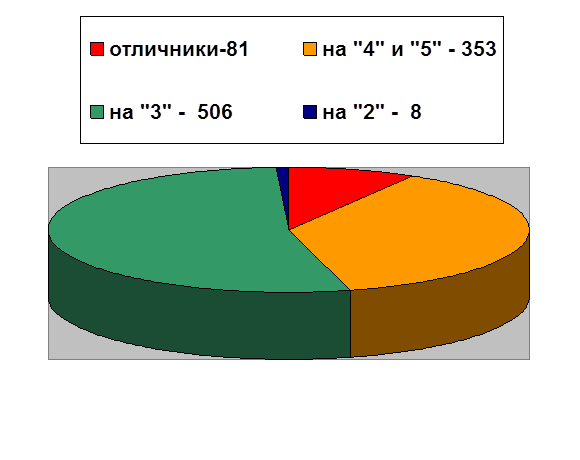 Статистические результаты итоговой аттестации в 9 классах.Предметы по выбору 9 класс.Статистические результаты итоговой аттестации в 11 классах.Предметы по выбору 11 класс.2.4. Анализ учебного процесса в начальной школе. В начальных классах на 1 сентября 2014 года обучалось 507 учеников. На конец первого триместра –512 учеников. На конец второго триместра –511 учеников. На конец третьего триместра –504 учащихся.Обучение велось по двум программам:«Школа России»: 1А, 1В, 1Д, 2А,, 2 В, 2Г, 3А, 3Б, 3В, 3Г, 3Д, 4А, 4Б, 4 Г, 4 Д , 4 Е. «Школа 2100»:1Б, 1 Г,  2Б, 4 В.В режиме двух смен пятидневной недели.В начальной школе функционировало 20 классов и 2 группы продленного дня. В течение учебного года не аттестовывались ученики  первых классов-138 учеников. Вторые - четвертые классы –366 учеников, из них окончили год на «отлично» 31 учащихся (8,5%). В прошлом году было 11 %- 36 учеников.Отличники: 2А- 3уч.; 2Б – 1уч.;  2В – 3уч.; 3А -5уч., 3Б –1уч.; 3В –4уч.;  3Д – 2уч.; 4А –2уч.; 4Б – 2уч.; 4В – 2уч.; 4Г- 1уч.; 4 Д-4уч.; 4 Е-1уч.На «хорошо» –165 учеников, 45,1%.(В сравнении с прошлым годом - 46 %, 153 ученика.)    На «удовлетворительно» – 166 учеников, 45,4 %.(В сравнении с прошлым годом- 40 %, 133 ученика.)Неуспевающих 4 ученика, 1,1 % (в прошлом году было 8 учеников).  Решением комиссии  оставлен на повторное обучение в 4 классе Бяшаров Дамир, кл. руководитель Андрюшина Л.В.; Гришин Артем 3Г класс,  кл. руководитель Слизовская Е.В., Шеменкова Света 4А класс,  кл. руководитель Иванова А.И., Железняк Борис 4Г класс, кл. руководитель Слизовская Е.В.  переведены условно. В параллели первых классов на конец года – 138 учеников. В начале сентября в  классах был проведен  мониторинг готовности первоклассников к обучению. Его целью являлась оценка адаптационного потенциала первоклассников в начальный период обучения. Большинство учащихся с программой  справились и были переведены во второй класс. По результатам комплексной срезовой работы 32 ученика (22,8 %) набрали 10-14 баллов, повышенный уровень. Некоторое общее затруднение вызвали  задания,  связанные с недостаточной сформированностью логических отношений «больше–меньше», с умением правильно, без ошибок, пропусков и искажения букв списать текст, знанием способов обозначения мягкости согласных при письме. Материалы, процедура, итоги контрольной комплексной итоговой  работы  были проанализированы и   доведены до сведения родителей. К концу года большинство детей читали текст целыми словами, а скорость чтения была  от 29 до 65 слов в минуту. Но в течение года в этой параллели были выявлены такие ученики которые не справляются с программой 1 класса  и были показаны на муниципальной психолого - медико - педагогической комиссии: Рознер Ярослав, Якупов Альберт — 1А класс, кл. руководитель Иванова А.И.; Ильницкий Егор- 1 Г класс, кл. руководитель Попова Д.А.. Комиссией этим ученикам было рекомендовано  обучение по основным образовательным программам и коррекционная работа в образовательной организации с педагогом- психологом и социальным педагогом.В параллели вторых классов на конец учебного года – 116 учеников. Из них на «отлично»  закончили 7 учеников  (6%): Поников Иван, Чернышова Вероника, Мамыкина Екатерина 2А класс, классный руководитель Голованова А.В., Стюарт Андрей, 2 Б класс, классный руководитель Пронина Т.К., Чуйко Екатерина, Закаляпина Анастасия, Кондрашов Егор 2В класс, классный руководитель Легейда Н.Г.;  на  «хорошо» – 65 учеников (56%); с одной четверткой- 3 ученика;  «удовлетворительно» – 47 ученика (40,5 %); с одной тройкой – 7 человек (6%). Неуспевающих учащихся  нет. Качество знаний –62%. Уровень обученности – 100 %. Лучшие показатели во 2 Б классе, кл. руководитель Пронина Т.К- качество знаний 85 %, уровень обученности- 100 %; во 2 А классе, кл. руководитель Голованова А.В.- качество знаний 63 %, уровень обученности 100 %. 116 учеников переведены в 3 класс.    	В параллели третьих классов на конец учебного года – 117 учеников. Из них на «отлично» закончили 12 учеников (10%): Илющенко Анна, Великова Ксения. Фокина Антонина, Семенова Виктория, Соколова Яна (3А класс, рук. Шевандина Н.А.), Сапожников Арсений (3Б класс,  кл. рук. Борзова Р.Ф.), Дудорова Варвара, Светкина Эвелина, Манушина Ксения, Черникова Анна (3В класс, кл. рук. Голикова М.И.), Сердюк Алина, Пушников Семен (3Д класс, кл. рук. Агафонова Я.А.); на «хорошо» – 56 учеников (48%); «удовлетворительно» – 49 учеников (42 %); с одной тройкой – 9 человек (7,8%). Имеет неудовлетворительную оценку за год по математике Гришин Артем. Качество знаний – 58%. Уровень обученности – 99%. Лучшие показатели в 3Б классе - качество знаний -64%, уровень обученности 100 %, кл. рук. Борзова Р.Ф.; в 3Д классе - качество знаний -65%, уровень обученности 100% ,кл. рук. Агафонова Я.А. Все учащиеся данной параллели переведены в 4 класс.В параллели четвертых классов на конец учебного года – 133 ученика. Из них на «отлично» закончили 12 ученика (9%): Коннов Влад, Дюкова Валерия  (4А кл., кл. рук. Иванова А.И.),Макаревич Мария, Егорова Мария, (4Б кл., кл. рук.Губина Г.В.); Тишкина Алена, Елисеева Мария(4В кл., кл. рук. Андрюшина Л.В.), Бурлуцкая Александра, Контарева Елизавета, Цыганкова Александра, Черникова Анна (4Д кл., кл. рук. Морева Е.И..); на «хорошо» – 60 учеников  (45 %); «удовлетворительно» – 58 учеников  (44 %); с одной тройкой – 11 человек (8 %). Неуспевающих учащихся трое. Из них: Шеменкова Светлана, Железняк Борис переведены в 5 класс условно, Бяшаров Дамир оставлен на повторное обучение в 4 классе.  Качество знаний – 53%. Уровень обученности – 98%. Лучшие показатели в 4Д классе - качество знаний - 69%, уровень обученности 100%, кл. рук. Морева Е.В.;  в 4Е классе - качество знаний - 56 %, уровень обученности 100 %, кл. рук.. Тимошенко М.А.;  в 4Б классе- качество знаний - 55%, уровень обученности 100 %, кл. рук. Губина Г.В. По результатам года 132 ученика переведены в 5 класс.3. Анализ методической работы.        В 2014-2015учебном году педагогический  коллектив школы работал  по городской методической теме:  «Создание  единой  образовательной  среды  для  реализации  требований  ФГОС  ООО  с помощью  инновационных  методов  обучения  для  обеспечения  нового  качества учебного  процесса  и  образовательного  результата»  и   школьной  методической  теме   «Современные  подходы  к  преподаванию  в  условиях  введения  и  реализации  ФГОС ООО, использование  инновационных  технологий  и  активных методов  обучения  для обеспечения  нового  качества учебного  процесса  и  образовательного  результата».	Педколлективу была поставлена цель: создание воспитательно - образовательной среды, способствующей умственному, духовно- нравственному ,физическому и  эстетическому  развитию личности             Задачи:обеспечить условия эффективной адаптации учащихся 5 классов в соответствии с ФГОС ООО;работать над повышением качества знаний учащихся;активизировать работу с одаренными детьми;продолжить работу по проектной и исследовательской  деятельности учащихся,мотивировать их к участию к конкурсам различных уровней;            - использовать инновационные технологии: развивающее, проблемноеобучение, информационно-коммуникационные технологии, интернет-технологии,дистанционное обучение, исследовательскую и проектную деятельность.         В 2014-2015учебном году школа участвовала в реализации   следующих городских   целевых программ: «Развития образования в городе Железнодорожном на 2014-2018 годы»; «Развитие кадетского образования и воспитания в городе Железнодорожном»;«Повышение мотивации обучающихся к учебе «Путь к успеху»;  «Программа  развития молодежного парламентаризма  «Юность XXI века».         Реализуется программа  «Развитие образования в городе Железнодорожном на 2014-2018 годы» и  по модернизации общего образования МБОУ СОШ №8  , ответственные за его реализацию, согласно приказу по школе, Биленко Г.С., Травникова Г.А., Арутюнян С.Г., Голикова М.И.3.1.Развитие образования в городском округе Железнодорожный в  2014 году:По реализации  программы «Развитие кадетского образования и воспитания»  (отв. зам. директора Трухачев М.В.) результаты  следующие:-1 место в городском конкурсе кадет «Сильные, смелые, ловкие».- 2  место – в конкурсе « Честь и доблесть».-Участие в зональных соревнованиях «Школа безопасности » среди команд Московской области.-Участие в торжественных мероприятиях , посвященных 70 – летию Победы , в штабе ПВО МО г. Балашиха   и  в параде г. Железнодорожный 9 мая.-Участие в конкурсе «Свет немеркнущей победы».По реализации  программы  «Развитие образования в городе Железнодорожном на  2014- 2018годы» результаты  следующие :3.2.Развитие кадетского образования и воспитания в городе Железнодорожный на 2011-2015 годы3.3.Повышение мотивации обучающихся к учебе «Путь к успеху» на 2014-2015 годыПо реализации  программы « Повышение мотивации обучающихся к учебе «Путь к успеху» результаты  следующие:3.4.Программа  развития молодежного парламентаризма  «Юность XXI века» на 2014 год, 2015 год.Реализуется программа  по модернизации общего образования МБОУ СОШ №8, ответственные за его реализацию Биленко Г.С., Травникова Г.А., Арутюнян С.Г., Голикова М.И.. Основными направлениями деятельности по реализации плана модернизации общего образования являются:-Организационно-управленческое, нормативное и методическое обеспечение.-Повышение заработной платы педагогов.-Внедрение федеральных государственных стандартов основного общего образования.-Рост профессиональной компетентности педагогических и управленческих кадров.-Создание эффективных моделей муниципальных сетей.-Внедрение новой системы аттестации педагогических кадров.-Снижение энергопотребления.-Информационное обеспечение.-Материально-техническое обеспечение.3.5. Инновационная деятельность в  2014- 2015  учебном  году.Вся инновационная деятельность в  2014- 2015  учебном  году проходила по четырем направлениям и была направлена на повышение качества образования:Предпрофильная подготовка и профильное обучение.Военно-патриотическое, гражданское, духовно-нравственное  воспитание  и художественно-эстетическое воспитание.Инклюзивное  обучение.Кадетское образование.     В 2015-2016учебном году школа будет работать по следующим приоритетным направлениям развития: 1. Кадетское образование.
2. Предпрофильная подготовка и профильное обучение в 7А и 10А классах ( физико-математический профиль и социально - гуманитарный).
3. Духовно-нравственное, военно-патриотическое и  художественно – эстетическое воспитание учащихся.4. Инклюзивное обучение (экспериментальная площадка , 5 год работы).          Приоритетным направлением работы школы является предпрофильная подготовка и профильное обучение, отв. руководитель ШМО, учитель высшей кв. категории, победитель ПНПО  Ломакина М.С.Предпрофильная подготовка и профильное обучение ведутся в классах:   профильная подготовка в 11Б классе – физико-математический профиль (18 учащихся), учитель Орлова Л.В.предпрофильная подготовка в 9Б классе - физико-математический профиль (22 учащихся), учитель Исакова Е.А.предпрофильная подготовка в 7А классе - физико-математический профиль (24 учащихся), учитель Ломакина М.С.Количество обучающихся в профильных и предпрофильных классах следующее :( в сравнении за три года).3.6.Результаты городских олимпиад за 2011, 2012, 2013, 2014 годы.2011 годМатематикаПризёр – Симонов П., 9А(уч.Ломакина М.С.)Призёр – Голубчиков И., 11Б (уч.Ломакина М.С.)ФизикаПобедитель – Симонов П., 9А (уч.Козаренко Б.И.)Призёр – Прохоров М., 11Б(уч.Травникова Г.А.)Призёр – Голубчиков И., 11Б (уч.Травникова Г.А.)2012 годМатематикаПобедитель – Додонова Анна, 7Б (уч.Исакова Е.А.)Призёр – Симонов Павел, 10А (уч.Ломакина М.С.)Призёр – Федорченко Михаил, 9В (уч.Орлова Л.В.)Призёр – Фёдоров Павел, 7Б (Исакова Е.А.)ФизикаПобедитель – Лавровская Анастасия, 7Б (уч.Травникова Ю.С.)Призёр – Симонов Павел, 9А (уч.Травникова Г.А.)Призёр – Романов Алексей ,7Б(уч. Травникова Ю.С.)ИнформатикаПобедитель – Зуев Антон, 11А(уч.Заргаров С.В.)Английский языкПризер – Костиков Павел, 11А (уч. Брызгунова О.С.)2013 годМатематикаПобедитель – Симонов П.,11А (уч. Ломакина М.С.)Победитель – Павленко Михаил, 6А (уч. Ломакина М.С.)Победитель – Фёдоров Денис,11А (уч. Ломакина М.С.)Призёр – Ишмякова Софья,11 А (уч.Ломакина М.С.)Призёр –Порочкин Никита, 10Б (уч.Орлова Л.В.)Призёр – Куликов Кирилл, 8Б (уч.Исакова Е.А.)Английский языкПризер – Чурилова Арина, 10Б (уч. Брызгунова О.С.)ФизикаПризер  -Додонова Анна ,8 Б(уч.Травникова Г.А.)АстрономияПобедитель – Мотовилов Тимофей (уч.Ломакина М.С.)2014 годМатематикаПризер – Федоров Денис, 7А (уч. Ломакина М.С.)Призер – Додонова Анна, 9Б (уч. Исакова Е.А.)Призер – Куликов Кирилл, 9Б (уч. Исакова Е.А.)Русский языкПризер – Додонова Анна, 9Б (уч. Кулева Г.Б.)ЛитератураПобедитель – Додонова Анна, 9Б (уч. Кулева Г.Б.)Физика   Победитель – Куликов Кирилл, 9Б (уч. Хукасова Н.С.)Призер – Мотовилов Тимофей, 7А (уч. Хукасова Н.С.)БиологияПризер – Костиков Антон, 11Б (уч. Панина И.В.)ИсторияПризер – Богданова Елена, 9 Б ( уч. Дианина И.В.)Избирательное правоПризер – Маренко Никита, 11А (уч. Дианина И.В.)Призер – Куклина Мария, 9Б (уч. Дианина И.В.)ГеографияПобедитель – Мотовилов Тимофей. 7А (уч. Куклина Т.С.)АстрономияПобедитель – Мотовилов Тимофей, 7А ( уч. Ломакина М.С.)ТехнологияПризер – Логинова Анна, 8В (уч. бирюкова Ю.В.)3.7.Участие в конкурсах.           Учащиеся классов  предпрофильной  подготовки  и профильного  обучения принимают активное участие в различных городских, областных, всероссийских и международных олимпиадах и конкурсах:-Всероссийская олимпиада по математике «Надежда энергетики»:  диплом II степени - Фёдоров Денис ,7А (учитель Ломакина М.С.),  диплом III степени - Додонова Анна, 9Б (учитель Исакова Е.А.) - Заочная олимпиада «Авангард»  - 3 победителя (уч.Исакова Е.А.)- Турнир Ломоносова – 1 призёр (уч.Ломакина М.С.)- Международный математический конкурс «Ребус» - 3 дипломанта (уч.Ломакина М.С.) - Межмуниципальная научно-практическая конференция «Потенциал – 2015»: Фёдоров Владимир, 5Б – призёр (уч.Ломакина М.С.),  2 лауреата, 9 класс (уч.Исакова Е.А.)- Общероссийская предметная олимпиада «Олимпус» - участники- «Кенгуру» ( Куликов Кирилл, 9Б – 1место в районе)Качество знаний по алгебре в классах с предпрофильной подготовкой и профильным обучением.Качество знаний по геометрии в классах с предпрофильной подготовкой и профильным обучением.3.8.Военно-патриотическое и гражданское воспитание.За реализацию  программы  по  патриотическому  воспитанию  -  отв.  заместители  директора  по УВР Дианина И.В и  ВР  - Петрова Н.Н. Работа по формированию у обучающихся  патриотизма, уважения к военной истории страны, готовности к служению Отечеству и государству в МБОУ  СОШ №8 ведется в соответствии с целями и задачами программы по патриотическому воспитанию ,была направлена к достойной  встрече 70- летия  Победы  в Великой  Отечественной  войне .Работа по гражданско-патриотическому воспитанию осуществляется через организацию учебных занятий, проведение внеклассной и внеурочной работы.3.9. Задачи в 2014-2015 учебном году.2014-2015 учебном году решались следующие задачи:формирование у учащихся высокого патриотического сознания,  уважения к боевому прошлому Родины;развитие физических и морально-волевых качеств учащихся; пропаганда здорового образа жизни;формирование позитивного отношения допризывников к военной службе;внедрение в деятельность патриотического воспитания современных форм, методов и средств воспитательной работы.    	 В целях реализации поставленных задач по данному направлению были проведены следующие мероприятия:            классные часы, открытые уроки, литературно-исторические вечера, встречи с ветеранами ВОВ, экскурсии в школьном краеведческом музее «Поиск», радиолинейки, посвященные битве за Москву, блокаде Ленинграда, Сталинградской битве, Дню Победы, Международному дню освобождения узников фашистских концлагерей, Дню вывода войск из Афганистана и т.д.В рамках патриотического воспитания обучающиеся МБОУ СОШ №8 участвовали в городских, региональных, всероссийских, международных мероприятиях.ГородскиеМуниципальная интеллектуально - познавательная сетевая игра "Расскажи мне о Железнодорожном" (3-е место).Научно практическая конференция «Потенциал – 2015» (2 победителя, 3 призера).Интеллектуальный турнир, посвященный 70-летию Победы (1-е место).Научная конференция, посвященная Первой мировой войне (1 призер).Региональные:Региональный круглый стол «Есть такая профессия – Родину защищать».Региональная научно-практическая конференция «Детство опаленное войной».Областной (заочный) этап Всероссийского конкурса исследовательских работ учащихся «Отечество».Областной (заочный этап) конкурса проектов и исследовательских работ обучающихся, образовательных организаций, посвященного памятным датам военной истории.Открытый урок истории, посвященный возвращению Крыма.Всероссийские:Акция «Георгиевская ленточка».Акция «Бессмертный полк».Открытая всероссийская интеллектуальная олимпиада «Наше наследие», посвященная Великой Отечественной войне.Всероссийский молодежный образовательный сбор военно-спортивных организаций и кадетских корпусов "Союз - Наследники Победы". Члены команды в личном первенстве завоевали следующие места:Планируемые мероприятия в 2015-2016  учебном году:Проведение мероприятий по патриотическому воспитанию согласно плану Министерства образование Московской области, комитета по образованию города.Проведение школьных мероприятий согласно календарю памятных дат Российской Федерации.Участие в Международном молодежном образовательном сборе военно-спортивных организаций и кадетских корпусов "Союз .Наследники Победы».Участие в акции «Георгиевская ленточка».Участие в акции «Бессмертный полк».	Вся работа по духовно-нравственному воспитанию ведется по программе «Истоки», целью которой является патриотическое, гражданское и духовно-нравственное воспитание учащихся посредством создания в школе и микрорайоне Кучино социально-педагогической среды, ориентированной на традиционные нравственные и культурные ценности. Ответственные за реализацию  программы  Биленко  Г.С. и  Алиферчук И.Ф.В  1-х,  во 2-х  и 3 классах – «ОПК», по программе Л. Л. Шевченко. В 4 классах –  «ОРКСЭ», в 5- 7-х классах - факультатив «Духовное краеведение Подмосковья» ведется преподавателем  Алиферчук  И.Ф. по программе Л. Л. Шевченко и в 8 классах предмет  «ОПК» по программе Л.Л. Шевченко (занятия проводит Алиферчук  И.Ф.). Реализуется Программа  работы  с  одаренными  детьми, ответственные за реализацию программы Биленко Г. С. и Куклина Т. С. Работа с одарёнными  и способными учащимися, их поиск, выявление  и  развитие  - один из важнейших аспектов работы школы, предусматривает целенаправленную работу с одарёнными учащимися, начиная с начальной школы и до осознанного выбора жизненного пути. Поэтому урочная и внеурочная деятельность строится так, чтобы каждый учащийся мог проявить свои возможности в самых разных сферах деятельности. С целью выявления и поддержки одаренных и увлеченных основами наук учащихся, стремящихся к научной деятельности, в  школе действует научное общество учащихся  «Импульс».Научное общество учащихся – это добровольное объединение школьников, стремящихся к совершенствованию своих знаний в определенной области наук, к развитию творческих способностей, мышления, интеллектуальной инициативы, самостоятельности, аналитического подхода к собственной деятельности, к приобретению умений и навыков научно – исследовательской работы под руководством учителей школы.Школьное научное общество ставит перед собой следующие задачи:	Формирование  единого школьного научного общества со своими традициями.Раннее раскрытие  интересов и склонностей учащихся к научно-поисковой деятельности. Формирование навыков научной работы.Удовлетворение потребностей учащихся в дополнительном образовании, отслеживание и коррекция личностного роста  учащихся, направленности интересов и будущего  профессионального выбора.Разработка и реализация исследовательских проектов.Пропаганда достижений науки, техники, литературы, искусства.В содержание и формы работы ШНО входит: 1. Разработка проектов и тем исследований. 2. Решение рационализаторско - изобретательских задач. 3. Участие в олимпиадах, конкурсах, турнирах, интеллектуальных играх на уровне школы, города, области,  а также международном уровне. 4. Проведение семинаров, научно-практических конференций. 5. Выступление с лекциями, докладами, сообщениями, творческими отчетами. 6. Подготовка творческих работ.Работа в ШНО ведется в разных формах: через индивидуальную деятельность с учащимися, групповую (совместная исследовательская работа учащихся) и массовую (конференции, олимпиады).В течение 2014/2015 учебного года проводилась работа по выявлению одаренных детей. Педагогами школы были проведены тестирования учащихся, что позволило выявить высокомотивированных  учащихся, составить банк данных и задействовать их в подготовке и участии в различных конкурсах, олимпиадах. Была организована методическая помощь учителям по подготовке учащихся к конференции. Использовали следующие формы методической помощи: размещение необходимых материалов на сайте школы, что позволяло оперативно использовать информацию, проведение обучающих семинаров для учителей и учащихся и  индивидуальные консультации . Учителя познакомились с теоретическими и практическими основами ведения исследовательской деятельности с детьми ,имели методические материалы. Проведено 5 методических консультаций  и обучающий семинар. Кроме того, была проведена  консультация психолога «Особенности психического развития одаренных детей». Для учащихся были организованы библиографические занятия, консультации по вопросам выполнения исследовательских работ, круглый стол «Культура выступления. Ораторское искусство», практикум «Обучение новым информационным технологиям и средствам телекоммуникации». В течение всего учебного года с ребятами работал психолог, который оказывал социально–психологическую поддержку.В течение учебного года учащиеся нашей школы успешно принимали участие в различных конкурсах творческих и исследовательских работ, результативно участвовали в городских и областных предметных олимпиадах .Работа в научном обществе имеет для учащихся школы практическое значение: Школьники приобщаются к миру науки, приобретают навыки исследовательской работы.У ребят появляется возможность представить наиболее интересные проекты на школьных, городских, областных и всероссийских конференциях и конкурсах.Учащиеся имеют возможность правильного выбора своего профессионального пути. Положительная динамика:  в этом учебном году наблюдается увеличение числа активно работающих участников ШНО, также увеличение  количества конкурсов, в которых заняли призовые места.Наблюдаются проблемы в работе ШНО «Импульс»:возраст участников ШНО не «молодеет», учащиеся младших классов не очень активно проявляют  интерес к научной работе;в  этом учебном году  не все кафедры приняли участие в работе ШНО.В связи с этим необходимо спланировать работу ШНО  на 2015/2016 учебный год с учетом ликвидации данных недостатков.Рекомендации:* Обобщить опыт учителей: Паниной И.В., Куклиной Т.С., Дианиной И.В., Ломакиной М.С., Исаковой Е.В.  по теме «Привлечение учащихся к поисково–исследовательской деятельности»;* Организовать популяризацию научно–исследовательской деятельности через школьный информационный стенд и сайт школы.Информация о результативности участия учащихся в творческих конкурсах в 2014/2015 году.Результативность участия в очном туре научно - практической конференции «Потенциал- 2015»Участники заочного тура3.10.Внедрение ФГОС НОО и ФГОС   ООО.Вся  подготовительная  работа проводилась по плану подготовки к внедрению в ФГОС ООО. Нормативная база ОУ соответствует требованиям ФГОС.           Разработана и реализуется образовательная программа в условиях внедрения ФГОС ООО, программа воспитания и социализации, программа развития УУД, система оценки качества образования, отв. зам. директора по УВР Травникова Г.А. и  Биленко  Г. С., зам. директора по ВР  Петрова Н.Н.	Реализуется программа внеурочной деятельности (вторая модель).  Прошли курсовую подготовку по ФГОС 16 педагогов. Заседания педсовета, методсовета , ШМО были посвящены вопросам работы школы в условиях введения  и  реализации ФГОС ООО.На сайте школы открыта страничка для обеспечения широкого доступа участников образовательного процесса к информации, связанной с реализацией ФГОС  ООО (ответственная зам. директора по УВР Дианина И.В. В работе  Форума Шестого  открытого  педсовета «Особенности управления процессами введения и реализации ФГОС в муниципальном образовании»  приняли  участие  Орлова Л.В., Исакова Е.А., Гринева Н.В., Заболотняя  Е.Г., Пронина Т.К., Никитина О.Г., Дианина И.В., Биленко Г.С. Материально-техническая база реализации ФГОС соответствует санитарным и противопожарным нормам, нормам охраны труда. Школьная библиотека укомплектована печатными ресурсами по учебным предметам.3.11.Анализ  инновационной  деятельности.Продолжается работа экспериментальной площадки Федерального Государственного Учреждения «Федеральный институт развития образования на базе школы по  теме «Разработка модели обучения детей с заболеваниями центральной нервной системы в общеобразовательной школе в формате инклюзии». Цель эксперимента: «Апробация модели обучения детей с заболеваниями центральной нервной системы в общеобразовательной школе в формате инклюзии». Научным руководителем экспериментальной площадки является Белявский Борис Викторович – заместитель руководителя «Центра реабилитационного и коррекционного образования» ФГУ «ФИРО»; Кокшунова Людмила Есимовна – ведущий научный сотрудник «Центра реабилитационного и коррекционного образования» ФГУ «ФИРО», к.м.н., доцент.Реализуются основные задачи исследования: Создание в школе безбарьерной среды, позволяющей обучаться в общеобразовательной школе детям с заболеваниями центральной нервной системы в формате инклюзии. Разработка системы психолого-медико-педагогического сопровождения обучения детей с заболеваниями центральной нервной системы в общеобразовательной школе. Апробация разработанной системы психолого-медико-педагогического сопровождения обучения детей с заболеваниями центральной нервной системы в общеобразовательной школе.Формирование толерантности в обществе по отношению к детям с ограниченными возможностями здоровья, чувством милосердия, внимания, заботы. Повышение квалификации учителей по направлению «обучение детей с ограниченными возможностями здоровья в формате инклюзии».Вся  работа в  2014- 2015 учебном году проводилась  согласно  программе  4 года эксперимента (практический  этап).Проведено  3  консилиума  и  6  Координационных  Советов по  решению  вопросов инклюзивного  образования.  Приняли  участие «Инклюзивная школа России - 2015»  в марте 2015г.3.12. Стажерская площадка учителя музыки Заболотней Е.Г.           С  сентября  2014- 2015 уч. года  МБОУ  СОШ  № 8 являлась стажировочной  площадкой  учителя  музыки  Заболотней Е.Г. по теме«Использование ИКТ на уроках музыки и во внеурочной деятельности».       Вся  работа  проходила  согласно  плану, в соответствии с целью, задачами  и  направлениями:Цель:Распространение опыта работы учителя по эстетическому воспитанию, реализация информационных, организационных и методических ресурсов по данному направлению – использование ИКТ на уроках музыки и во внеурочной деятельности. Задачи: • изучить специфику использования ИКТ на уроках музыки и во внеурочной деятельности;• определить этапы введения ИКТ на уроках музыки и во внеурочной деятельности в образовательную среду школы;• изучить содержание и структурные компоненты программы использования ИКТ на уроках музыки и во внеурочной деятельности;• привлечение к работе площадки педагогов - лидеров муниципальной системы образования, имеющих эффективный инновационный опыт в сфере использования ИКТ на уроках музыки и во внеурочной деятельности.Основные направления деятельности площадки:• организация  работы по разработке и написанию программы использования ИКТ на уроках музыки и во внеурочной деятельности;• организация работы по обобщению и распространению опыта использования ИКТ на уроках музыки и во внеурочной деятельности;• выработать потребность и умение самостоятельно использовать динамично развивающиеся компьютерные технологии в целях повышения эффективности своей творческой работы;• организация работы по составлению индивидуальных программ работы ; выработать у ребят потребность и умение самостоятельно использовать динамично развивающиеся компьютерные технологии в целях повышения эффективности своей творческой работы;  • разработка и реализация программ (проектов) стажировок для педагогических кадров по использованию ИКТ на уроках музыки и во внеурочной деятельности.Целевая группа слушателей: учителя – предметники, педагоги дополнительного образования.Сроки проведения: сентябрь 2014 – май 2015 года.Ресурсное обеспечение:• материально-техническая база стажировки:1 .учебный кабинет для проведения стажёрской практики;2. компьютеры для преподавателя и стажеров;3. синтезатор или MIDI-клавиатура;4. MIDI- кабель для подключения синтезатора к ПК;5. микрофоны;6. акустические системы (колонки, усилитель);7. мультимедийный проектор и демонстрационный экран.• учебно-методические условия:1. наличие программы стажёрской практики;2. наличие информационных ресурсов;3. возможность самостоятельного изучения методических материалов по теместажировки;4. возможность общения с педагогами  с целью диссеминации опыта.       В течение   года было  проведено 8 заседаний  в  разнообразных формах: семинар - практикум, мастер-класс, круглый стол, индивидуальные консультации, дистанционное обучение, лекция, вебинар, конференция по темам: «Работа с микрофонами. Обработка звука»; «Изучение компьютерных программ, необходимых для работы на уроках музыки и во внеурочной деятельности»; «Принципы работы нотных редакторов»; «Принципы работы нотных редакторов»; «Основные формы работы на уроках музыки с применением ИКТ»; «Презентация – анализ инновационной практики школы по теме стажировки».       Постоянными слушателями стажерской площадки были: директор МБОУ СОШ №8 Волошина Т.В., заместитель директора по УВР МБОУ СОШ №8 Биленко Г.С., заместитель директора по воспитательной работе МБОУ СОШ №8 Петрова Н.Н., педагоги  МБОУ СОШ № 8 (учитель музыки Попов А.А.,  педагог дополнительного образования Проценко Г.А., учитель МХК и ИЗО Емельянова А. А., учитель духовного краеведения Алиферчук И. Ф., учитель технологии Бирюкова Ю. В., учитель русского языка и литературы Зелкина И. А., учитель русского языка и литературы Кулева Г. Б., учитель музыки МБОУ СОШ №7 Двойченко О.В., учитель музыки МБОУ СОШ № 4 Тужинина Н.Ю., учитель музыки МАОУ СОШ №3 Дермелева А.Д., учитель музыки МАОУ СОШ №14 Чистохвалова Ю.А., учитель музыки МБОУ гимназии №2 Базирова Л.У..  Являясь активными участниками  всех занятий  , педагоги делились опытом работы по данному направлению как на занятиях стажерской площадки ,так и в своих ОУ, и , по  их мнению,-  оценке  работы  стажерской площадки  в  течение  года, приобрели определенный опыт работы.       Таким образом, свой инновационный педагогический опыт в рамках работы стажерской площадки представили следующие педагоги:- учитель музыки МБОУ СОШ №8 Попов Александр Анатольевич, тема выступления «Использование ИКТ во внеурочной деятельности. Руководство по работе с аудиоаппаратурой»;- педагог дополнительного образования МБОУ СОШ №8 Проценко Галина Анатольевна, тема выступления «Использование ИКТ на занятиях хореографии»;- учитель музыки МБОУ гимназии №2 Базирова Ленара Усмановна, тема выступления «Использование нотного редактора во внеурочной деятельности»;- учитель музыки МАОУ СОШ №3 Дермелева Анжела Дмитриевна, тема выступления «Использование ИКТ на уроках музыки».      Итогом стажировки является представление проектов программ использования ИКТ на уроках музыки и во внеурочной деятельности, в которых дается структурированный анализ содержания работы, описание собственной модели деятельности на основе изученного опыта.        Таким образом, проведенная работа стажерской площадки  на  базе  МБОУ  СОШ № 8 обеспечивает развитие школьного образования, способствует укреплению и обогащению системы школьного образования, повышению профессионализма педагогов  города, что непосредственно сказывается на повышении качества дополнительных образовательных услуг, направленных на развитие творческого  потенциала  детей.3.13. Работа школьных методических объединений.           Цели  работы семи школьных методических объединений (ШМО) исходили от проблем -  совершенствование качества образования, а также переход  на ФГОС ООО в опережающем режиме.        Вся работа ШМО проводилась согласно планам, утвержденным методсоветом.        На заседаниях ШМО  учителя-предметники знакомились с планом работы  школы и методобъединения ,задачами, стоящими перед ними, изучали нормативные документы по ФГОС ООО, обсуждали программы и учебники, по которым будут работать, работали над методической темой школы и города, делились опытом работы, анализировали результаты срезовых контрольных работ и экзаменов ГИА  и  ЕГЭ, определяли пути повышения качества знаний учащихся,  рассматривали  вопросы  практической  направленности  профильного  обучения  и  предпрофильной  подготовки, проводился  мониторинг  качества  знаний,  обсуждали планы проведения предметных недель, участие в городских предметных олимпиадах.	В этом учебном году результативность участия в городских олимпиадах, к сожалению,  снизилась: 4  победителя и 10 призеров предметных  олимпиад (отв. за данное направление зам. директора по УВР   Брызгунова О.С.)Выводы: руководителям  ШМО  в  2015-2016 уч. году  необходимо   продумать  и включить  в  план  мероприятия  по  активизации работы с одаренными детьми, качественной  подготовки  участников  олимпиад  на  различных  уровнях.3.14. Результаты школы в 2014-1015 учебном году.В 2014-2015 учебном году школа добилась следующих результатов: 4 победителя и  10 призеров на муниципальном этапе Всероссийской олимпиады школьников; участник на региональном этапе Всероссийской олимпиады школьников;2 призера  Всероссийской олимпиады по математике «Надежда энергетики»;3 победителя Заочной олимпиады «Авангард»  - 3 победителя;3 дипломанта Международного математического конкурса «Ребус»;3 стипендиата Премии Губернатора Московской  области;победитель  на  региональном  уровне  конкурса  «Русский  медвежонок -2014»;победитель  на  региональном  уровне  конкурса «Кенгуру»;4 победителя  международного  конкурса  «Золотое  Руно»;9 победителей ,11призеров и 3 лауреата научно-практической конференции «Потенциал-2015»;победители и призеры городского конкурса «Славянский мир»;призеры областного конкурса школьных хоров «Юные таланты Московии»;победители конкурса исследовательских краеведческих работ «Отечество»;победители и призеры 37 Турнира имени М. В. Ломоносова;призеры городских конкурсов сочинений «Профессии, которые мы выбираем», «Композитор П.И.Чайковский»;победитель школьного и участник городского конкурса  авторской  поэзии «Новые имена»;победитель  областного  конкурса  на  муниципальном этапе чтецов прозы  «Живая классика»;победители спортивных соревнований среди кадет «Сильные. Смелые. Ловкие»;победители конкурса музеев ОУ «Мой музей»;победители  и  призеры городских конкурсов  рисунка   и  творческих  работ;победители  городского  конкурса ЮИД;победитель Всероссийского конкурса исследовательских работ учащихся «Отечество» на муниципальном уровне;победители конкурса «Эколандия 2015»- лучший просветительский проект на муниципальном уровне;победители первой городской конференции по астрономии;победители  и  призеры Международного молодежного сбора военно-патриотических организаций и кадетских корпусов «Союз-2015. Наследники Победы»  в  г. Казани;победитель  конкурса  ПНПО  на  муниципальном этапе  - Ломакина М.С.;победитель  конкурса  «Самый классный  классный »  на  муниципальном этапе- Исакова Е.А;победитель  конкурса  «Лучший учитель - предметник»- Ломакина М.С.;участник  конкурса «Педагог  года  Подмосковья »- Заболотняя Е.Г.;призер   конкурса на соискание премии Губернатора Московской области -Дианина И.В.;призеры  городского  конкурса  «Сетевой  педагог»;лауреат  I степени конкурса электронных авторских учебных пособий «Введение в деятельность», в рамках VIII муниципальной, III региональной выставке-ярмарке инновационных педагогических и управленческих идей - Орлова Л.В.Ломакина М.С. вступила в ассоциацию учителей математики и физики Московской области и представила опыт своей работы на неделе учителей математики (г.Ступино). У Исаковой Е.А. опубликована статья на сайте «Открытый педсовет», 2 статьи готовятся к публикации в журнале «Учитель».            2 педагогов участвовали  в  конкурсах  молодых  специалистов   Шатохина Л. А., Селиванова Е.И.Вывод : повысилась  активность участия педагогов в профессиональных конкурсах.Большое внимание в этом учебном году уделялось работе по ЕГЭ. Учитель русского языка Биленко Г.С. и математики Орлова Л.В. прошли курсы экспертов по проверке ЕГЭ. Ломакина М.С.,  Исакова Е.А., Зелкина И.А. , Кулева Г.Б,  Травникова Г.А.,. Куклина Т.С.,  Ульманская Е.В. ,Дианина И.В.- в 9кл. (ГИА). ЕГЭ  11 класс (русский  язык) – результаты  хорошие  средний  балл  -  68,     минимальный  балл - 48, максимальный  балл- 98,  сдали  ЕГЭ  на  70  и  более  баллов -  20 выпускников, уровень  обученности -100 %  . Учителя   Зелкина  И.А., Кулева Г.Б. 	ЕГЭ 11класс  (математика)  результаты:  базовый уровень: максимальный – 20 (из 20), минимальный  -  9, профильный:  максимальный –80 (из100), минимальный  -  14 (Банкеев , Савушкина Я.) - учителя  11 классов Докшина Н.П., Орлова Л.В.В  2014-2015  уч. году  в  школе  проведены  педсоветы  по  следующим актуальным темам:1.Развитие   школьной системы образования. Анализ учебно-воспитательной работы школы за 2013-2014 учебный год и задачи на новый, 2014-2015 учебный год (август 2014). 2.Современные  подходы  к  преподаванию  в  условиях  введения  и  реализации  ФГОС  ООО  (ноябрь 2014).3. Воспитательная функция школы в современных условиях образования (февраль 2015).                                                                                           4. Создание  единой  образовательной  среды  для  реализации  требований  ФГОС  ООО  с помощью  инновационных  методов  обучения  для  обеспечения  нового  качества учебного  процесса  и  образовательного  результата  (апрель 2015).5. Итоговая аттестация учащихся. Итоги учебно-воспитательной работы школы, задачи на новый учебный год  (май – июнь 2015).3.15. Повышение профессиональной квалификации педагогов школы.  Педагоги нашей школы систематически повышали свой профессиональный уровень. Повышению педагогического мастерства способствовали практические и теоретические семинары. На базе  школы работала стажировочная  площадка  учителя  музыки Заболотней Е.Г., согласно  плану было  проведено   7 практических семинаров, мастер – классы, творческий  отчет  учителей.Учителя нашей школы принимали участие в работе ГМО,  проводили  открытые  уроки, делились  опытом  работы  по  актуальным  вопросам  обучения  и  воспитания.Успешно прошла аттестация учителей:            -высшую квалификационную категорию присвоили – Андрюшиной Л.В., Орловой Л.В., Паниной И.В., Баркаловой Т.А.;- первую – Слизовской Е.В., Ульманской Е.В., Легейды Н.Г., Проценко Г.А. К улевой Г.Б., Голиковой М.И., Мурадян А.Р., Алиферчук И.Ф., Заболотней Е.Г., Бирюковой Ю.В., Гриневой Н.В.Вывод: 3 педагога подтвердили квалификационную  категорию, 12 – повысили.	Все учителя регулярно проходят курсовую подготовку, что способствует успешному решению многих проблем образовательного процесса, в том числе и повышению качества образования. 	В этом учебном году прошли курсы 28 учителей, из них  по ФГОС - 14. Вывод: необходимо  пройти  курсовую  подготовку  в  связи  с  введением  ФГОС  ООО  всем  учителям – предметникам, не прошедшим ее.3.16. Выводы по анализу методической работы в 2014-2015 учебном году.Анализ итогов методической работы школы за год показал, что поставленные  задачи были в основном выполнены. Методическая работа ведется на уровне, который позволяет достигать хороших результатов учебно-воспитательного процесса. 1.  Методические темы работы МО соответствовали основным задачам, стоящим перед педагогами города.2. Все педагоги работали над созданием системы обучения, удовлетворяющей потребностям каждого ученика в соответствии с его интересами и возможностями.3. Проводилась работа по овладению учителями современными методиками и технологиями обучения. Большое внимание уделялось использованию информационных технологий на уроках и во внеурочной деятельности.4. Были созданы условия для развития способностей учащихся, повышению качества знаний, поддержанию здоровьесберегающей образовательной среды.5. Учащиеся принимали активное участие в олимпиадах, соревнованиях и творческих конкурсах.6.  Организация курсовой подготовки способствует формированию     профессиональной компетенции педагогов.	Однако, несмотря на позитивные стороны в методической работе, существуют и проблемы: работа с одаренными детьми ведется не на должном уровне; результаты  ЕГЭ  (качество знаний) невысокие по химии, обществознанию, истории, биологии, математике (профильный уровень),снижение  мотивации к обучению в 6 – 7 классах;по числу призеров городских олимпиад –9  место.В целях совершенствования образовательного процесса необходимо:работать над повышением качества знаний учащихся; больше  внимания  уделять учащимся, имеющим  низкую  мотивацию  к  учебе;шире использовать современные технологии, эффективные методы, формы и средства обучения;активизировать исследовательскую  и  проектную деятельность учащихся и работу с одаренными детьми.Перспективы решения проблем есть.В 2015-2016 учебном году учителям предстоит решить следующие задачи:обеспечить условия эффективной адаптации учащихся 5 и 6 классов в соответствии с ФГОС ООО;работать над повышением качества знаний учащихся;активизировать работу с одаренными детьми;продолжить работу по проектной и исследовательской  деятельности учащихся,мотивировать их к участию к конкурсам различных уровней; использовать инновационные технологии: развивающее, проблемноеобучение, информационно-коммуникационные технологии, интернет - технологии,дистанционное обучение, исследовательскую и проектную деятельность.	В  2015-2016 учебном  году  педагогический коллектив  продолжит  работу  по  городской методической теме:  «Создание  единой  образовательной  среды  для  реализации  требований  ФГОС  ООО  с помощью  инновационных  методов  обучения  для  обеспечения  нового  качества учебного  процесса  и  образовательного  результата»,  школьной  методической  теме «Современные  подходы  к  преподаванию  в  условиях  введения  и  реализации  ФГОС ООО, использование  инновационных  технологий  и  активных методов  обучения  для обеспечения  нового  качества учебного  процесса  и  образовательного  результата»и  реализацией  муниципальных целевых программ:«Развитие образования в городском округе Железнодорожный»; «Повышение мотивации обучающихся к учебе «Путь к успеху».Программы  развития молодежного парламентаризма  «Юность XXI века» 3.17. Анализ работы заместителя директора по безопасности  при решении вопросов антитеррористической защищенности и охраны труда.Работа по обеспечению   безопасности в школе проводится в соответствии с комплексным планом безопасности МБОУ СОШ №8 на 2014-2015 учебный год и перспективным планом на 2012-2016 годы.Охрана школы  в обоих зданиях осуществляется охранным предприятиям ООО «ЧОП КАЙМАН»   по два человека в смену. Необходимая документация и инструкции для осуществления ими функциональных обязанностей по охране имеются. Ограждение металлическое решетчатое высотой 2.2 метра по всему периметру территории в исправном состоянии.15 камер слежения за школьной территорией по ул. Юннатов д 8  и 1 камера внутреннего слежения  ;   15 камер слежения  за школьной территорией и 10 камер внутреннего слежения по ул. Смельчак д.13 функционируют в нормальном режиме.Имеется КТС «кнопка тревожной сигнализации»» с выводом на пульт вневедомственной охраны в обоих зданиях школы.  Запасные выходы оборудованы в соответствии с требованиями пожарной безопасности.За 2014-2015 учебный год проведен ряд мероприятий, направленных на профилактику, усиление безопасности и антитеррористической защищенности  школы:- ежемесячные тренировки по эвакуации учащихся и персонала на случай возникновения чрезвычайных ситуаций;-  «День защиты детей», в соответствии с планом, в который были включены элементы эвакуации, оказание первой доврачебной помощи, основы выживания и пожарной безопасности;-  «Месячник безопасности»;-  постоянное взаимодействие с ОВД, МЧС, ГПН, ГИБДД и другими службами города.В целях профилактики правонарушений среди учащихся на уроках ОБЖ проводятся занятия по тематике здорового образа жизни: о вреде  наркомании, токсикомании, употребления спиртных напитков  и курения, а также по основам Российского законодательства об ответственности за совершение правонарушений.Созданы и функционируют молодежные организации ЮДП (Юные друзья полиции), ЮИД (Юные инспектора дорожного движения), ЮДП (Юные друзья пожарных).Каждый квартал, а также перед праздниками, службами ОВД , ГПС  проводятся проверки состояния антитеррористической защищенности и пожарной безопасности;- администрацией школы ежедневно осуществлялся контроль за состоянием пропускного режима, исправностью связи, системы оповещения и средств пожаротушения;- проводится обучение командиров НАФС,  нештатных аварийно-спасательных формирований (НАФС), в соответствии с программой обучения ;  - проводятся плановые инструктажи при проведении мероприятий за пределами территории школы, перед каникулами, праздниками и в плановом порядке на занятиях и факультативах по ОБЖ;- разработаны для каждого школьника паспорта безопасности;- проведено дооборудование наглядной агитацией по вопросам антитеррористической и пожарной  безопасности;- дооборудован класс ОБЖ в соответствии с нормами оснащения: - закуплены  видеоматериалы  по ОБЖ, учебно-методическая литература и наглядные пособия по тематике антитеррористической защищенности и пожарной безопасности;- проведено оснащение НАФС специальным имуществом, ИСЗ и дозиметрическими приборами;- подготовлены все документы в соответствии с перечнем по антитеррористической защищенности.-  назначены ответственные из числа должностных  лиц и создана антитеррористическая группа;- подготовлен план работы антитеррористической группы и комплексной безопасности на 2015-2016 годы.    Скорректированы следующие документы: -План действий по обеспечению безопасности персонала и обучающихся от проявления терроризма, - Инструкция по антитеррористической безопасности и защите детей в МБОУ СОШ №8,  -- Положение о контрольно-пропускном режиме,- Паспорт антитеррористической защищенности школы.  Систематически проводится очистка территории (внутри и вокруг) МБОУ от сухой травы, сухостоя,  зимой снега ,  наледи и сосулек на крыше, своевременно утилизируются твердые бытовые отходы, мусор.Проверены водоисточники, применяемые в целях пожаротушения, обеспечена их круглосуточная готовность и возможность забора воды (акт о проверке имеется). Проведены инструктивные занятия с персоналом по мерам пожарной безопасности (ведется запись в журнале инструктажа, составлен протокол).Отработана  схема оповещения персонала, обучающихся МБОУ о пожаре и порядок их действия при возникновении ЧС.Тщательно обследованы учебные и служебные кабинеты, подсобные помещения.           Проверена исправность систем оповещения и пожаротушения, готовность имеющихся первичных средств пожаротушения, составлены акты проверок. Приведены в соответствие эвакуационные пути и выходы из помещений и здания образовательного учреждения.  Двери эвакуационных выходов из поэтажных коридоров,  фойе и лестничных клеток не имеют запоров, препятствующих их свободному открыванию изнутри без ключа. Двери эвакуационных выходов и другие двери на путях эвакуации на запоры не закрыты- открываются по направлению выхода из здания. Подъездные пути   к образовательному учреждению свободны. Парковка автотранспорта на территории школы запрещена. Необходимые инструкции и акты – разрешения разработаны полностью.  - Проведен вводный инструктаж и инструктаж на рабочем месте с сотрудниками школы.   - Разработаны должностные обязанности и  программа  действий в чрезвычайных ситуациях администрации школы и учителей.3.18.Анализ работы по вопросам охраны труда Администрация школы уделяла и уделяет большое внимание  вопросам охраны труда. По состоянию на 01.09.2014 г. в школе создана стройная система регулирования взаимоотношений между коллективом работников и администрацией.На сегодняшний день в школе работают:-   66 преподавателя,-   14 технических работников.Создан комитет по охране труда, в который вошли два представителя от трудового коллектива и два от администрации. Регулярно проводятся заседания данной комиссии. Назначен ответственный по охране труда- заместитель директора по безопасности и уполномоченный по охране руда из числа сотрудников..Кроме того систематически работает общественно-административный контроль, основывая свою деятельность на Положении об общественно-административном контроле и Соглашении администрации и профсоюзного комитета школы. Для всех сотрудников разработаны обязанности по охране труда и инструкции на все виды деятельности. При этом особое внимание уделяется проведению занятий по физической  культуре , объектам повышенной травмоопасности - спортивному залу, кабинетам физики, химии, информатики. Всего разработано 80 инструкций.Вопросы охраны труда обсуждаются на административных и производственных совещаниях, педагогических советах, заседаниях профсоюзного комитета, а также на занятиях по ОБЖ и классных часах с обучающимися.Приоритетным направлением данной деятельности является безопасность обучающихся и одним из важнейших инструментов в этом -  система инструктажей. В каждом классе имеются журналы  для проведения инструктажа по мерам безопасности при нахождении учеников, как в школе, так и на улице, по особенностям времен года, пользованию транспортом, нахождению на  дороге.В школе имеется большое количество наглядных пособий, уголок охраны труда, стендов различной тематики по охране труда.Проводятся различные мероприятия: День здоровья, День профилактики правонарушений, день МЧС,  на которые приглашаются сотрудники правоохранительных органов, ГИБДД, пожарные, МЧС и другие ведомства. На этих встречах ребятам рассказывается о правилах поведения в той или иной ситуации.  Обучение сотрудников осуществляется по утвержденным программам (12 часов, 18 часов). Все сотрудники прошли вводный инструктаж, инструктаж на рабочем месте и обучение.В школе созданы и функционируют Отряд юных пожарных, Отряд юных инспекторов движения и Отряд юных друзей полиции, Добровольная пожарная дружина.Основная задача этих отрядов пропагандировать соблюдение правил дорожного движения, мер пожарной безопасности и соблюдения основ правопорядка.Ребята часто выступают с интересными концертами тематического плана перед учениками своей школы, воспитанниками детских садов других образовательных учреждений.Большое внимание уделяется вопросам пожарной безопасности. Назначен ответственный за пожарную безопасность и все сотрудники прошли инструктаж. Наличие документов, разработанных в школе, показаны в таблице показателей состояния и охраны труда:Таблица показателей состояния условий и охраны труда 3.19.Анализ  воспитательной работы. 	      В 2014-2015 учебном году работа план воспитательной работы был выстроен с учетом решения решение следующих задач:- содействовать формированию благоприятного, эмоционально-психологического и нравственного климата в школьном коллективе для физического, интеллектуального, нравственного и духовного развития детей на основе изучения личности учащихся, их интересов, стремлений и желаний; воспитывать стремление к здоровому образу жизни;- развивать эмоционально-ценностное отношение к жизни, общечеловеческие и национальные духовные ценности;- формировать активную жизненную позицию личности, приобретать опыт гражданских действий, демократического поведения и общения.- воспитывать уважение к народным традициям и культуре, уважительное и толерантное отношение к культуре и традициям других народов.- сохранять хорошие старые и создавать новые  традиции, способствующие укреплению школьного коллектива;- продолжить работу ученического органа самоуправления;- организовать работу с родителями, предотвращая разрыв воспитательного влияния школы и семьи, организовать постоянное и широкое информирование родителей о ходе воспитательного процесса и успешности воспитания школьника, организовать совместную деятельность школьников и родителей.Направления воспитательной деятельности:- здоровьесберегающее направление;- трудовое воспитание;- художественно-эстетическое воспитание;- социологическое воспитание;- физическое воспитание;- патриотическое воспитание;- правовое воспитание;- нравственное воспитание.        Программа  развития молодежного парламентаризма  «Юность XXI века».В 2014-2015 учебном году в школе продолжила работу детская организация самоуправления «Новая Юность», созданная в 2006 году. В октябре проведены выборы школьного самоуправления.          Цели и задачи организации полностью соответствовали положению о детских организациях, направленности школьной воспитательной работы, то есть являлись программой, нацеленной на самовоспитание, развитие инициативы и ответственности учащихся. Наша школьная организация сохранила свою атрибутику в виде герба, флага, гимна и галстуков. Совет старшеклассников во главе  с президентом  организации, оказывал большую помощь в воспитательной работе, а также самостоятельно организовывал и проводил ряд дополнительных мероприятий:         Самоуправление сохранило свою форму управления согласно следующей схеме:3.20. Работа с детьми «группы риска», опекаемыми и многодетными семьями.                Большая работа была проведена   в рамках правовой программы по профилактике беспризорности и безнадзорности подростков, а также  с опекаемыми детьми.        На начало 2014-2015 учебного года на внутришкольном учете состояло 17  учеников школы, 5 неблагополучных семей, 8 учащихся, находящихся под опекой. На конец учебного года – 14 учащихся,  6 неблагополучных семей, 8 учащихся, находящихся под опекой. В течение учебного года были поставлены на ВШУ – 14 ученика, сняты – 17 учащихся, поставлены на учет – 2 семьи, снята с учета – 1 семья.       На учете в ОДН состоят – 2 ученика, на учете в КДН – 4 ученика.       В течение года с данной категорией проводилась следующая работа:        - проводился ежедневный контроль за  посещаемостью занятий, успеваемостью, поведением        - еженедельные рейды- посещения на дому социальным педагогом и психологом        - вовлечение в кружки и спортивные секции        - тестирование, беседы психолога        - регулярные беседы социального педагога с детьми        - беседы инспектора ИДН ОВД        - обследованы условия жизни детей, находящихся под опекой.      В рамках профилактической работы в течение учебного года было  проделано следующее:на базе классных социально-демографических паспортов составлен социально-демографический паспорт учащихся школы;оформлены  документы на многодетные, малообеспеченные семьи и семьи, находящиеся в социально-опасном положении;в начале учебного года обследовались  жилищно-бытовые условия многодетных, малообеспеченных, опекаемых  семей и семей детей «группы риска»;выявлены дети, оставшиеся  без родительской опеки. На  них также оформлены документы. В течение года  контролировались условий их проживания;        В течение года с «трудными» детьми, состоящими на учете ВШК, ОДН, КДН категорией проводилась следующая работа:- осуществлялся ежедневный контроль за  посещаемостью занятий, успеваемостью, поведением;                        - проводились еженедельные рейды, посещения на дому социальным педагогом и психологом;- на начало учебного года в кружки и спортивные секции были вовлечены все подростки, относящиеся к группе детей, попавших в какую-либо трудную жизненную ситуацию;- систематически (согласно плану и по необходимости) проводились тестирования, беседы психолога;- регулярные беседы социального педагога с детьми и их родителями;- каждый вторник  инспектор ИДН ОВД  проводил беседы с детьми, вызывающими тревогу; осуществлялся контроль занятости в свободное время учащихся, состоящих под опекой;отслеживалось  состояние здоровья, успеваемость опекаемых, занятости их в свободное время, взаимоотношения с опекунами;осуществлялся контроль над семьями группы «социального риска», в которых не обеспечивались надлежащие условия воспитания и проживания детей;проводилась работа по выявлению и постановке на учет семей с явным или скрытым асоциальным поведением;проводились  ежемесячные заседания совета профилактики (каждый четвертый четверг месяца) с целью рассмотрения поведения учащихся, стоящих на ВШК, в ИДН, КДН, а также детей из семей группы риска и из числа «трудных» подростков;на совете профилактики проводились беседы с  учащимися, уклоняющихся от занятий в школе и их родителями;в течение года социальной психолого-педагогической службой «Семья» проводился родительский  лекторий.  В рамках родительского лектория были прочитаны следующие лекции:- «Дети, семья и толерантность в обществе. Современная семья» (о семейном праве);             -  «Дети, семья и толерантность в обществе. Ребенок в семье».             -  «Дети, семья и толерантность в обществе. Что такое личность».             -  «Дети, семья и толерантность в обществе. Женщина и мужчина в обществе и в семье».проведены единые рейды «Подросток»;постоянно велась работа по выявлению   подростков, употребляющих алкоголь, а так же осуществлялся контроль  над  семьями учеников, где мать или отец злоупотребляют спиртными напитками;выявлялись  места концентрации несовершеннолетних подростков с негативной направленностью и принимались соответствующие меры (работа с родителями, с участковым инспектором и с инспектором комиссии по делам несовершеннолетних);контролировалась   посещаемость учебных занятий детьми,   выявлялись   злостные прогульщики, сведения подавались  в КДН;все учащиеся школы с 1-го по 11-й классы вовлечены во внеклассную работу и в объединения дополнительного образования;дан открытый урок среди 1-11-х классов «Семья и семейные ценности»;для детей социально незащищенных семей в течение года было сделано следующее:-  организованы различные бесплатные мероприятия: дети из многодетных и малообеспеченных семей приняли участие в проведении городской  и губернаторской елок;- обеспечен 100%-й охват таких детей бесплатными завтраками или обедами;- желающие отдохнуть в пришкольном летнем оздоровительном лагере с дневным пребыванием  и лагерях Подмосковья  приняты по льготным путевкам, согласно их социального статуса;в качестве профилактики и дезадаптации пятиклассников был проведен тренинг-урок на тему «Что такое дружба?» Цель – формирование сплоченности класса;психологом школы в 9-х классах проведен урок «Имею право знать»; на классных родительских собраниях были освещены следующие темы:                 В первом полугодии:                    1. Особенности адаптации учащихся 1-х классов (1 классы)
                    2.О мерах поощрения и наказания детей в семье (2-3 классы)
                    3. Расширение и углубление связей школы и семьи (4 классы)
                    4. Особенности адаптации учащихся 5-х классов. Ознакомление родителей с требованиями,  предъявляемыми в среднем звене (5 классы);                    5. Об ответственности родителей за воспитание детей. (6 классы)
                    6. Подросток и закон. Агрессивность подростков (7-8 классы)
                    7. Роль семьи и развитие моральных качеств подростка (9 классы)
                    8. Куда пойти учиться. Выбор ребенка или родителей (10 классы);                    9. Один раз и на всю жизнь. О любви. О семье. (11 классы)                    Во втором полугодии:                    1. «Как любить  детей» (1-2 классы)
                    2. Стили родительского воспитания (3-4 классы)
                    3. Значение общения в развитии личностных качеств ребенка (5 класс)
                    4. Психологические особенности подросткового возраста (6-7 класс)
                    5. Что такое личность.  Значение личного примера родителей в воспитании ребенка (8 класс)
                    6. Помощь семьи в правильной профессиональной ориентации ребенка (9 класс)
                    8. ЕГЭ. Психологическая поддержка  родителями выпускников (11 класс)     Необходимо отметить, что работа социальной психолого-педагогической службы  «Семья» дает положительные результаты в рамках профилактики противоправных действий подростков и осуществления  контроля за их успеваемостью.       В следующем 2015-2016 учебном году планируется:-  продолжить работу по профилактике правонарушений учащихся с привлечением соответствующих служб профилактики;  - усилить контроль неблагополучных семей с целью изменений условий проживания детей и выполнения родителями своих обязанностей по обучению и воспитанию; - оказывать необходимую консультативную помощь учащимся, родителям, опекаемым и их опекунам.3.21.Патриотическое воспитание школьников                 Патриотическое воспитание является одним из приоритетных направлений работы  школы.За реализацию  программы  по  патриотическому  воспитанию отвечают, зам. директора по ВР Петрова Н.Н., зам. директора по УВР Дианина И.В. Работа по формированию у обучающихся  патриотизма, уважения к военной истории страны, готовности к служению Отечеству и государству в МБОУ  СОШ №8 ведется в соответствии с целями и задачами программы по патриотическому воспитанию. Гражданско-патриотическое воспитание в школе – это целенаправленный, нравственно обусловленный процесс подготовки учащихся к функционированию и взаимодействию в условиях демократического общества, к инициативному труду, участию в управлении социально ценными делами, к реализации прав и обязанностей, а также укрепления ответственности за свой политический, нравственный и правовой выбор, за максимальное развитие своих способностей в целях достижения жизненного успеха.Работа по гражданско-патриотическому воспитанию осуществляется через организацию учебных занятий, проведение внеклассной и внеурочной работы. В 2014-2015 учебном году решались следующие задачи:формирование у учащихся высокого патриотического сознания,  уважения к боевому прошлому Родины;развитие физических и морально-волевых качеств учащихся;пропаганда здорового образа жизни;формирование позитивного отношения допризывников к военной службе;внедрение в деятельность патриотического воспитания современных форм, методов и средств воспитательной работы        В целях реализации поставленных задач по данному направлению в школе были проведены следующие мероприятия: классные часы, открытые уроки, литературно-исторические вечера, встречи с ветеранами ВОВ, экскурсии в школьном краеведческом музее «Поиск», радиолинейки, посвященные битве за Москву, блокаде Ленинграда, Сталинградской битве, Дню Победы, Международному дню освобождения узников фашистских концлагерей, Дню вывода войск из Афганистана и т.д.В рамках патриотического воспитания обучающиеся МБОУ СОШ №8 участвовали в городских, региональных, всероссийских, международных мероприятиях.ГородскиеМуниципальная интеллектуально - познавательная сетевая игра "Расскажи мне о Железнодорожном" (3-е место);Научно практическая конференция «Потенциал – 2015» (2 победителя, 3 призера);Интеллектуальный турнир, посвященный 70-летию Победы (1-е место);Научная конференция, посвященная Первой мировой войне (1 призер);Конкурс рисунков на лучшую эмблему «Любимый город» (3 победителя);Участие в смотре-конкурсе кадетских классов (призеры);Конкурс «Честь и доблесть» (1 место);Конкурс стихотворений о войне «Мир важней всего на свете» (3 место);Конкурс «Мир важней всего на свете» (номинация – Вокал. (1 победитель);Конкурс «Славянский мир». В номинациях Художественное чтение и Вокал – 2 победителя;Конкурс рисунков «70 лет Победы» (2 и 3 места);Конкурс боевых листков среди кадетских классов (2 место);Конкурс творческих работ «Слово о Победе!» (3 призовых места);Конкурс творческих работ «Никто не забыт, ничто не забыто» (1 призовое место);Региональные:Региональный круглый стол «Есть такая профессия – Родину защищать»;Региональная научно-практическая конференция «Детство опаленное войной»;Областной (заочный) этап Всероссийского конкурса исследовательских работ учащихся «Отечество»;Областной (заочный этап) конкурса проектов и исследовательских работ обучающихся, образовательных организаций, посвященного памятным датам военной истории;Открытый урок истории, посвященный возвращению Крыма;Конкурс агитбригад молодежных организаций. Команда «Наследники Победы»;Открытое первенство ЮАО г.Москва, (1 место);Открытый кубок по кик-боксингу г.Самара (3 победителя);Первенство ЮАО (2 победителя);Лига чемпионов (1 место);Всероссийские:Акция «Георгиевская ленточка»;Акция «Бессмертный полк»;Акция «Семейная хроника»;Открытая всероссийская интеллектуальная олимпиада «Наше наследие», посвященная Великой Отечественной войне;Всероссийский молодежный образовательный сбор военно-спортивных организаций и кадетских корпусов "Союз-2015 - Наследники Победы" в г.Казани (Республика Татарстан).  Члены команды в личном первенстве завоевали следующие место:            Международные:Международный молодежный образовательный сбор военно-спортивных организаций и кадетских корпусов "Союз - Наследники Победы" на оз.Иссык-Куль (Республика Кыргызстан): Члены команды в личном первенстве завоевали следующие место:Планируемые мероприятия в 2015-2016  учебном году:Проведение мероприятий по патриотическому воспитанию согласно плану Министерства образование Московской области, комитета по образованию города;Проведение школьных мероприятий согласно календарю памятных дат Российской Федерации;Участие в Международном молодежном образовательном сборе военно-спортивных организаций и кадетских корпусов "Союз - Наследники Победы;Участие в акции «Георгиевская ленточка»;Участие в акции «Бессмертный полк».Наличие в ОУ отрядов ЮИД, ЮДМ, ДЮП.3.22.Работа школьного отряда ЮИД            Воспитание патриотизма тесно связано с воспитанием гражданственности, по этому в этом же разделе можно указать работу школьных отрядов ЮИД «Максимум» под руководством Ломакиной М.С.  Отряды (их два:  первый  отряд,  учащиеся  6-х классов,  и второй отряд – учащиеся 7 классов.              На протяжении всего периода работы школьный отряд ЮИД является  ведущей силой при проведении Единых дней и месячников по профилактике детского дорожно-транспортного травматизма.             2 сентября, в рамках проведения Единого Дня безопасности членами старшего отряда были проведены радиолинейка по профилактике БДД и акция с вручением агитлистовок водителям  микрорайона «Кучино».             В первые дни сентября старшие ребята провели занятия с учениками начальной школы, помогая им в разработке безопасного маршрута по пути следования в школу и обратно.           Членами отряда второго года обучения в течение сентября на Посту ГАИ (мигрорайон «Кучино» на Носовихинском шоссе) проведена многодневная совместная акция с инспекторами ОГИБДД УВД г.о. Железнодорожного.             Уже в октябре составом младшего отряда ЮИД был достигнут результат – второе место в городском Марафоне творческих программ, а в марте отряд их наставников,  члены отряда второго года обучения, приняли участие в городском слете-конкурсе ЮИД и заняли первое место.           В течение года членами отряда ЮИД подготовлены и проведены следующие мероприятия:           Школьным психологом Петровой Л.А. проведена работа с гиперактивными детьми по правилам поведения на дорогах; С учащимися 1-11-х классов классными руководителями систематически  проводились классные часы, посвященные безопасности  и соблюдению ПДД. С родителями учащихся 1-11-х классов на родительских собраниях проведены лекции по правилам безопасной перевозки детей в транспортных средствах, о необходимости изучения и соблюдения ПДД со своими детьми. В рамках Единого Дня безопасности (апрель) проведен ряд тематических уроков, в том числе и по профилактике детского дорожно-транспортного травматизма.            Что касается проведения профилактической работы по БДД  во время летней оздоровительной кампании, то  на базе пришкольного оздоровительного лагеря имеется положительный опыт прошлого года по ведению работы отряда ЮИД из состава отдыхающих в лагере. Руководитель летнего отряда ЮИД  - учитель технологии Бирюкова Ю.В.  В этом году работа будет продолжена по заранее намеченному и утвержденному в МБОУ ДОД ДДТ плану.3.23. Работа школьного отряда ЮДМ.Правонарушения подростков -  одна из первых проблем общества, так как дети – это будущее и только от нас зависит, каким это будущее будет. Что важно, данная проблема затрагивает всех: непосредственно детей, их родных и близких. Проблемы несовершеннолетних – общая забота и  нужно действовать по принципу: «Предупрежден - значит - вооружен», то есть активно использовать формы и методы работы по профилактике правонарушений.       Два года работу отряда ЮДМ «Рожденные революцией»  вел учитель физкультуры Голубев А.А. В истекшем году приняла эстафету педагог-организатор школы Лазарева С.А.      На сегодняшний день  работа отряда «Юный друг милиции»  является одной  из самых эффективных форм, в которой виден личностный рост подростков и развитие индивидуальных способностей. Поэтому, начиная работу отряда, в школе была создана программа, которая в ходе ее реализации  предусматривает применение личностно-ориентированных технологий, и позволят в дальнейшем реализовать себя как личность.      Отряд ЮДП призван вести активную работу по профилактике правонарушений среди подростков школы и микрорайона.      Целью программы отряда ЮДМ   является   создание системы профилактики правонарушений среди несовершеннолетних, направленной на оказание социальной помощи подросткам через деятельность  отряда. Большую часть отряда составили учащиеся кадетского  класса, т.к. нахождение учащихся во второй половине дня в школе предоставляла наибольшие возможности для работы отряда.         На начало года отрядом были поставлены  следующие задачи:сформировать систему профилактики правонарушений, включенную в деятельность отряда;сформировать положительный социальный опыт, социальную роль участников отряда; создать условия для самовыражения, самореализации каждого члена отряда; сохранить и укрепить здоровье обучающихся; повысить престижность воинской службы и работы в органах милиции; создать условия для эффективного использования  всех ресурсов  и технической базы учреждения;     Деятельность по программе была направлена на обучающихся, родителей, общественность, педагогов школы, добровольцев.      На первом, подготовительном этапе,  членами отряда было решено оставить имя  отряда прежним -  «Рожденные революцией», в честь первых чекистов страны. Была  разработана символика отряда, определены цели и задачи, намечены пути пропагандистской деятельности отряда, создана нормативная база. Частью плана работы стало изучение имеющегося опыта работы отрядов «Юный друг полиции».       За год, согласно разработанному  плану работы, отрядом было сделано следующее:Проведен анализ работы за прошлый год;Проведены выборы командира и заместителя;Разработан план работы на год;Распределены обязанности членов отряда;Разработана атрибутика отряда: название, девиз, эмблема, песня;Оформлен уголок отряда;Оформлены заявления и анкеты членов отряда; Каждому члену отряда вручены именные удостоверения и бейджики;Вручена памятка;Изучались в течение года  нормативные документы;Изучается  история милиции в г.Железнодорожном; Намечен план поисковой  работы в школьном музее;В МОУ ДОД ДДТ получен мастер-класс по организации работы отряда;Отряд в полном составе является членами агитбригады по профилактике правонарушений и пропаганде здорового образа жизни;Членами отряда во главе с руководителями в течение года проведены 2 рейда «Дети улиц»;Еженедельно в школе проводились рейды по выполнению Устава школы;Для знакомства с историей милиции родного города в ноябре состоялась  экскурсия членов отряда в музей милиции МБОУ СОШ №10;Отряд принял участие в городском слете отрядов ЮДП, где показал   творческую программу агитбригады, отмеченную жюри как лучшую, , а так же  продемонстрировал такие качества, как сплоченность, умение собраться в трудную минуту и выдать положительный результат; В конкурсе на лучший Школьный уголок отряд занял второе место.В настоящее время идет работа по созданию на школьном сайте странички  ЮДМ, и в течение следующего учебного года отряд планирует начать свою и журналистскую деятельность на собственной странице.3.24. Работа школьного отряда ДЮПС.Работу школьного отряда ДЮПС «Прометей» ведет заместитель директора по безопасности Трухачев М.В.  На начало учебного года  отрядом был разработан и утвержден директором школы план работы. В составе отряда 12 учащихся из числа  восьмиклассников. В рамках мероприятий в течение учебного года по профилактике противопожарной безопасности силами классных руководителей, учителей ОБЖ  и членов ДЮПС были проведены: Классные часы по профилактике пожарной безопасности (сентябрь);Уроки ОБЖ «Чтобы не было пожаров» (сентябрь);Акция «Доброе электричество» (октябрь);Демонстрация с обсуждением  видеофильма «Доброе электричество» (3-7 классы, октябрь);Конкурс творческих работ «Доброе электричество» (1-5 классы, октябрь);Конкурс на лучший сценарий «Доброе электричество» среди учащихся 5-7 классов (октябрь);Организационное мероприятие совместно с инспекторами ОДН ОВД накануне новогодних праздников; Участие в городском конкурсе школьных команд ЮДП;Неделя пожарной безопасности накануне новогодних праздников (1 неделя декабря):- единый классный час «Не играй с огнем!»;- «Безопасная елка» - практическое занятие по выполнению правил во время наряда елки;- «Свеча на елке может стать последней в твоей жизни» - беседа среди учащихся 1-11 классов;       9. Дежурство членов ДЮП во время проведения Новогодних праздников.      10.  В рамках Единого Дня безопасности (апрель) проведен Единый тематический урок по пожарной безопасности;     11. Члены отряда были задействованы и приняли активное участие в подготовке и проведении единого Дня безопасности.      В школе с помощью членов отряда ДЮПС оформлен Уголок по противопожарной безопасности. На его фоне в течение  учебного года проводились  беседы по профилактике пожарной безопасности. С вновь прибывшими  первоклассниками в первую неделю учебы в школе был проведен  краткий курс знакомства со школьным зданием, с табличками, указывающими пути эвакуации во время пожара.      В школьной библиотеке функционирует уголок, в котором собрана и оформлена в соответствии с требованиями литература по профилактике пожарной безопасности, которая широко используется членами отряда в их профилактической работе.3.25.Занятость детей в системе дополнительного образования.Положительным результатом воспитательной работы как и в прошлом году стал 100%-й охват обучающихся в системе дополнительного образования. На начало учебного года на базе школы функционировали  32 кружков. Из них: предметно-развивающих - 9, художественно-эстетических – 9 , спортивных – 8, социально-профилактических – 3, технических – 1.       Как показал анализ занятости детей в сфере дополнительного образования, помимо школьных творческих объединений и спортивных секций, ребята посещают большое количество  объединений в других творческих и спортивных организациях города. Сотрудничество с МОУ ДОД ДДД, СЮТ, ДЮСШ И ХШ дали возможность большому количеству детей развивать творческие  и спортивные способности, расширяя спектр услуг дополнительного образования. Занятость детей в кружках и спортивных секциях:Выводы: В связи с оптимизацией, по сравнению с прошлым годом занятость детей в кружках и спортсекциях в других муниципальных образовательных учреждений дополнительного образования снизилась.             Занятость в кружках чащиеся «группы риска»           Занятость учащихся во время летних каникул:   Работа кружков во время каникул3.26.Участие ОУ в конкурсах, соревнованиях, слетах и т.д.3.27.Профориентационная работа      	Отдельной частью воспитательной работы  была программа по  профориентации учащихся  9-11 классов.      Мероприятия по профориентации проводятся согласно плану, разработанному в начале учебного года. В рамках плана проводились  следующие мероприятия: встречи учащихся 10-11 классов с представителями средних специальных  и высших учебных заведений на базе школы:- Московский педагогический государственный университет;- Российский новый университет (РосНОУ);- Академия федеральной службы безопасности России;- Московский институт лингвистики;- Московский государственный университет технологии и управления;- Академия МВД России;- Московский государственный текстильный университет им. А.Н. Косыгина;- Московский государственный технический университет им. Н.Э Баумана;- Московская финансово-промышленная академия;- Московский гуманитарно-экономический университет;встречи учащихся  9-х классов  с представителями средних специальных учебных заведений:- профессиональное училище №7 г. Железнодорожный;- Медицинское училище №1 г. Москвы;- ГОУ НПО ПУ №101 МО г. Реутов;- Строительный колледж №26 ст. Карачарово, г. Москвы;- Железнодорожный колледж №52, г. Москвы;- Колледж сферы услуг №32, г. Москвы;- ГОУ НПО ПУ №101 г. Реутов;- политехнический колледж №19.Экскурсия учащихся 9-х классов на ООО «Палитра» (апрель) и ППЧ-75;Встреча учащихся 10-11-х классов с представителями высших учебных заведений на базе школы;Участие детей в конкурсах, организованных Московским институтом лингвистики;Обучение на высших курсах иностранного языка МИЛ; Тематические классные часы по выбору профессии;Дни открытых дверей на производствах и в школе;Торжественные собрания (в ноябре и апреле) с приглашением ветеранов Великой Отечественной войны и ветеранами труда;Для ветеранов Великой Отечественной войны и труда  силами детей были подготовлены и показаны концертные программы;Среди учащихся 9-х классов в рамках профориентации проведено анкетирование. В анкетировании приняли участие - 66 человек. Юношей  - 36 человек. Девушек  - 30 человек. На вопрос,  будут ли они работать в нашем городе,  28 человек, от общего числа анкетируемых ответили «Да».      Предварительный анализ опроса выпускников 9-11-х классов  на конец учебного года показал, что практически все выпускники  имеют свой взгляд на выбор будущей профессии.      Школа принимала  в городском проекте «Театральные пятницы», посещая спектакли в ДК  «Восход», ДК «Кучино» и ДК «Савино».Проведены 24 экскурсии по родному краю «Экологическая тропа», под руководством учителей Баркаловой Т.А.,  Куклиной Т.С. и Паниной И.В., том числе 12 – в летнем оздоровительном лагере в июне-июле.      Заявил о себе в этом году и актив школьного самоуправления. С помощью нашего правоведа И.В.Дианиной были подготовлены и проведены выборы Президента, сформирован новый кабинет министров.  Ребята помогали в течение года готовить мероприятия, были правой рукой на всех мероприятиях, придумывали новые формы работы (танцы на переменах и подготовка флешмобов), активно участвовали  в работе городского парламента.  Команда юных управленцев впервые за 6 лет неплохо выступила в ежегодном городском фестивале «Юность 21 века», заняв первое место в конкурсе социальных видеороликов, а также  завоевала звание самой дружной команды.      Мероприятия, запланированные на учебный год, в целом были подготовлены и проведены в срок. В этом году удалось вовлечь большинство детей во внеурочную  работу, путем работы детской школьной организации и большого количества внеклассных мероприятий, в которых приняло участие более 90% учеников. Наиболее удались такие  мероприятия как День знаний, оформленный в стиле ромашковой Руси, праздник открытия школы в Сев.Кучино, «Посвящение в первоклассники», День выборов президента школьной республики, праздничные концерты в честь Дня учителя и Дня матери, новогодние представления по параллелям,  открытые уроки, посвященные битве за Москву, сражению на Курской дуге.  Сталинградской битве, Дню Победы;  Урок мира «Россия-Крым», праздник, приуроченный к 70-летию ВОВ – вручение юбилейных медалей ветеранам, концерт, подготовленный к Ярмарке педагогических идей, итоговая линейка. Была возобновлена работа в  Мастерской Деда Мороза. Эту формы работы необходимо расширить и сделать традиционной.В этом году мы сумели приобрести новые костюмы снегурочки и Деда Мороза без вложения  родительских денег.      Большое воспитательное значение принесла работа, проведенная во время подготовки и показа  мероприятий, посвященных 70-летию Победы: - поисковая работа в рамках Всероссийского проекта «Бессмертный полк»:-  курс лекций в школьном музее;- участие в акции «Семейная хроника»;- баннер-проект «Мой прадед – победитель», итогом которого стало  «Знамя Победы», собранное  из лоскутков ткани со сведениями о прадедах-героях учеников нашей школы;-  шествие участников Бессмертного полка в День празднования великой  победы;- участие во всероссийском проекте создания Гимна российской молодежи.      В школу неоднократно приглашались профессиональные коллективы для показа детям начальных классов театрализованных тематических уроков по профилактике ДТП, вредных привычек в рамках уроков ОБЖ и Окружающего мира.      Работа с кадетским классом во второй половине  - по-прежнему больная тема. Городом не выделено ни одного часа. Тем не менее, администрацией школы проблема была снята за счет безвозмездной работы воспитателей и руководителей творческих объединений и спортсекций. 100%-я  занятость детей была обеспечена.      Проходили традиционные праздники в каждом классном коллективе. Атмосфера соревнования, которая присутствовала на конкурсах, а также система поощрений (сладкие призы, грамоты), позволила заинтересовать детей, создать ситуацию успеха, дала возможность детям выразить себя, раскрыться с различных сторон творчества, почувствовать гордость не только за себя, но и за свой класс. Возможность выразиться привела к тому, что ребята продолжают с удовольствием участвовать в делах школы, готовить  свои выступления и распределять обязанности при подготовке к праздникам.        К большому сожалению, в последнее время по обоснованным причинам поездки и экскурсии снизились до минимума. И, тем не менее, многие школьники в этом году смогли ознакомиться с достопримечательностями   Москвы, Московской области, а так же с городами нашей страны и зарубежья.      В следующем году необходимо  поддерживать стремление ребят к сотрудничеству и самоуправлению не только в старших и средних классах, но и в младшем звене. Необходимо вывести начальную школу на новый уровень жизни внутри воспитательной системы младшего школьного возраста. Для этого силами учителей начальных классов и школьного ученического самоуправления разрабатывается программа детской организации по примеру других школ города.       Необходимо продолжать развивать чувство уважения и гордости за свою школу через систему воспитательной работы,  работы школьного актива организации  «Новая Юность», пропагандировать символику и атрибуты школы и страны.  Классным руководителям необходимо поддерживать инициативу ребят, стараться задействовать в мероприятиях весь состав класса, строго следовать своему плану внеклассной работы,  опираясь на школьный план,  вносить в планы дополнения по мере необходимости,  быть активнее самим, а также не забывать, что при любом самоуправлении мы остаемся классными руководителями.       В предстоящем году планируется усилить внимание на своевременность и качество проводимых мероприятий в начальной школе за счет повышения контроля администрации за  работой классных руководителей начальных классов.        Строя работу по этим правилам мы добьемся цели, которую ставит перед собой школа в рамках воспитательной  работы -  воспитание личности внутренне свободной, способной строить жизнь, достойной Человека». 3.28.Анализ работы школьной библиотеки.Основные показатели работы библиотеки за 2014-2015 учебный год.    Количество записанных учащихся – 1089 человека;     Количество записанных преподавателей, сотрудников школы и     родителей  – 70;     Общее количество читателей – 950 человек;     Кол-во  книжного фонда – 10701 экз.;     Основной фонд –32202 экз.;     Объем учебного фонда – 21501 экз.;     Объем выписанной периодики – 8 наименований;     Объем видео и DVD-фонда – 900 экз. 1. Общая книговыдача ,                                                      - 176590 экз.в том числе учебников                                                       -  12585 экз.2. Количество читателей, из них учителей,                    -  950 человекатехнических работников  и родителей                             -  72 человека.3. Число посещений                                                           -  8982человека.Были проведены следующие мероприятия:1.   Литературно-поэтические   вечера                                                 22.   Беседы, обзоры, викторины                                                           173.   Литературные конкурсы                                                                  34.   Урок мужества                                                                                  65.   Книжно-иллюстративные выставки                                             216.   Проведено библиотечных уроков                                                   37.   Экскурсии (посвящение в читатели)                                              48.   Проведено проверок состояния учебников                                    29.   Анализ читательских формуляров                                                  810. Рейды по классам по выявлению задолжников                             411. Выполнено библиографических справок                                       3        Школьная библиотека - это  информационный центр  школы, главной задачей работы библиотеки является оказание помощи учителям и учащимся в учебно-воспитательном процессе.        Приоритетными направлениями  в работе школьной библиотеки являются: повышение уровня грамотности; содействие развитию навыков чтения; пропаганда  книг, патриотическое, экологическое воспитание детей,  а также краеведение.      В библиотеке имеется   компьютер, принтер, телевизор, DVD и музыкальный центр.                                Вся работа строится в тесной связи с ШМО учителей русского языка  и  литературы, библиотека принимает участие в проведении всех школьных мероприятий и совместно с детскими городскими библиотеками.        За весь период  учебного года к знаменательным и памятным датам в библиотеке были проведены следующие  мероприятия: литературные вечера, беседы, обзоры, открытые уроки, а также  были оформлены книжно - иллюстративные выставки: * «1 сентября – праздник Знаний»;* «Наш город – капелька России», к  дате основания нашего города;         Главной задачей школьной библиотеки как информационного центра является оказание помощи учителям и учащимся в учебно-воспитательном процессе, приоритетными направлениями  в работе школьной библиотеки являются: повышение уровня грамотности; содействие развитию навыков чтения; пропаганда  книг, патриотическое, экологическое воспитание детей, краеведение.  Библиотекарь совместно с работниками детской городской библиотеки №1 ЦБС им А.Белого  и  учителями литературы и русского языка школы проводила мероприятия к знаменательным и памятным датам: круглые даты рождения поэтов и  писателей, а также красные даты календаря и книг – юбиляров.         В октябре 2014 году в читальном зале библиотеки был проведен библиотечный урок к 200 - летию со дня рождения М.Ю.Лермонтова, совместно с учителем литературы Сошниковой Л.В., а также  был оформлен стенд «Любовь к библиотеке через творчество  Лермонтова М.Ю.», к знаменательным и памятным датам  проводились  литературные вечера, устные журналы, беседы, обзоры, открытые уроки, уроки мужества, викторины, конкурсы и громкие чтения,  Рождественские чтения.  К каждой дате  были  оформлены книжно-иллюстративные выставки:-«Святая Русь – истоки нашей жизни»-  годовая;- «ЭКОЛОГИЯ - большие проблемы маленькой планеты»;- «Листая прошлого страницы»;- «Человек. Природа. Цивилизация» -к году экологии;-  «Горжусь по праву краем своим»- годовая выставка;-  «Городской Парнас»: выставка книг местных поэтов и писателей – сентябрь, май;- «Учитель, перед именем твоим позвольте преклонить колено»- к Международному дню учителя - октябрь;- «Календарь юбиляров» – годовая выставка;- «Выставка забытых книг» - апрель;-  «Этапы большого пути» - сентябрь;-  «Как, знаем мы родной язык?» - к Международному дню родного языка – февраль. Устный журнал:«Нет в России семьи такой, где б ни памятен был свой герой» - май;«День памяти святого благоверного князя Александра Невского» (5-6 кл.) -сентябрь;«Путешествие в Читай - город '' (2-3 кл.) ''Путешествие в Читай - город ''(2-3 кл.) – октябрь.Дискуссия:«Мы, дети одной планеты»- к Международному дню терпимости (7-8 кл.) – ноябрь;    «Дайте планете шанс» -к Году охраны окружающей среды (5-6 кл.)- декабрь.Обзоры:«Русский солдат умом и силой богат» - февраль.Беседы:«День славянской письменности и культуры».  (5-6 кл.) – май;«Мудрость родительской любви» на родительском собрании – сентябрь.	 К 74 годовщине начала Великой Отечественной войны были проведены ряд мероприятий: 1. Урок мужества: «Подвиг русской девушки Зои Космодемьянской»  -к 90 летию  рождения– ноябрь;2. «Памяти павших будьте достойны» -  для учащихся  5-6 кл. совместно  с Горчаковой Т.А.,  заведующей детским филиалом №1 ЦБС им.А.Белого, были проведены встречи с ветераном  Великой Отечественной войны - Ковалевым И.В, который рассказывал школьникам  о тяжелых  днях войны.  Ребята  задавали ему вопросы, благодарили его за ратный подвиг - декабрь, май;3. Час памяти: «Обожженные сороковыми» - (4 кл.) – декабрь;4. Рождественские чтения:«Пришло Рождество - начинаем торжество!» 6 кл. – январь;Неделя детской и юношеской книги (24-31 марта;«Путешествие в страну приключений и сказок» (группа продленного дня);5. Экологический урок викторина:«Путешествие в зеленую страну» (2-3кл.) – декабрь.             День Победы стал памятным днем павшим,  наградой живым, а также поэтическим вестником.  В читальном зале библиотеки в  марте и апреле  проводился конкурс   чтецов  среди учащихся 8-9 классов и  5 – 7кл.,  победители принимали участие в городском конкурсе чтецов «Я – наследник Победы» в центральной городской библиотеке и  заняли призовые места.      К 70-летию  окончания  Великой Отечественной войны был проведен  устный журнал «Нет в России семьи такой, где б ни памятен был свой герой»  а также обзор книжной выставки  «И память о войне нам книга оживит»,   апрель.Для  школьников 7-8 классов была организованна     встреча  с участником партизанского движения, военным летчиком Галатюк В.Л., который рассказал, как 11- летним мальчишкой ушел в партизанский отряд. Ребята с большим интересом и уважением слушали рассказ, задавали много  вопросов. В конце встречи школьники  поблагодарили ветерана и сфотографировались на память.         2014 год объявлен в России Годом культуры. Соответствующий указ подписал Президент Владимир Путин.  В школьной библиотеке была проведена беседа с учащимися 8 –х классов  «Я - в культуре, и культура - во мне».  Цель беседы-привлечь внимание ребят к вопросам развития культуры, сохранения культурно-исторического наследия и роли российской культуры во всем мире".       С учащимися 4- классов была проведена Пасхальная неделя, ребята читали рассказы, декламировали стихи. Была оформлена выставка рисунков и поделок школьников.     В группе продленного дня проводились  Громкие чтения «Сказка ложь - да в ней намек…»;        В марте в библиотеке проводилась Неделя детской  и юношеской книги «Книжкины именины».  Ребята познакомились с книгами, которые  отмечали свои юбилеи, читали отрывки из книг и выполняли рисунки  к  ним.      Справочно – библиографический аппарат библиотеки пользуется большим спросом, особенно среди учащихся старших классов, которые  постоянно используют словари, справочники и  энциклопедии при подготовке к урокам, написании  рефератов, докладов, устных сообщений и при подготовке к экзаменам.Самое пристальное внимание библиотекарь уделяет привлечению новых читателей. С учащимися 1-х классов была проведена экскурсия по библиотеке. Для них был подготовлен и проведен библиотечный урок «Библиотека – тихий дом души» (экскурсия, знакомство с библиотекой и книгой). Учащиеся 1-х классов  были приняты в число читателей..       За прошедший учебный год большую помощь в работе библиотекаря помогали  члены библиотечного актива, которые при поступлении новых изданий учебной  литературы  проставляли  библиотечную печать, наклеивали листочки возврата и кармашки, а также помогали расставлять учебники от учащихся в фонде библиотеки, а также принимали активное участие во многих мероприятиях школьной библиотеки.3.29.Анализ работы социального педагога.        На начало 2014-2015 учебного года на внутришкольном учете состояло 17  учеников школы, 5 неблагополучных семей, 8 учащихся, находящихся под опекой. На конец учебного года – 14 учащихся,  6 неблагополучных семей, 8 учащихся, находящихся под опекой. В течение учебного года были поставлены на ВШУ – 14 ученика, сняты – 17 учащихся, поставлены на учет – 2 семьи, снята с учета – 1 семья.       На учете в ОДН состоят – 2 ученика, на учете в КДН – 4 ученика.        В течение года с данной категорией проводилась следующая работа:        1.проводился ежедневный контроль за  посещаемостью занятий, успеваемостью, поведением        2.еженедельные рейды- посещения на дому социальным педагогом и психологом        3.вовлечение в кружки и спортивные секции        4.тестирование, беседы психолога        5. регулярные беседы социального педагога с детьми        6. беседы инспектора ИДН ОВД        7. обследованы условия жизни детей, находящихся под опекой.        В течение учебного года были поставлены на ВШУ учащиеся: за нарушение правил поведения учащихся : Седых А., Васильева У., Милютин И., ; за кражу: Гудков И., Бадзагуа В., Поддувалова Д., Назаренко О., Баринова А.; за драку: Кожемякин Н.; за административное правонарушение: Фомичев В.; за курение: Иванова А.; за уход из дома: Коренева Т., Ермаков С., Субботин С.	В течение года с данной категорией учащихся проводились регулярные профилактические беседы и, в итоге, сняты с учета: Разинкин И., Смирнова К., Кальчевская Е., Кырбашов Э., Банкеев С., Солодухин Д., Гридунова К., Парсиева К., Березин М., Фролин А., Фомичев В., Гудков И., Кожемякин Н. Сняты с учета учащиеся, которые выбыли из школы:  Малыгин Н., Рябенко А., Куликова Е., Сайбель В.	В течение учебного года поставлены на ВШУ семьи учащихся: Панюшкиной Е. – мама не работает, употребляет алкоголь, Филимоновой Э. – недобросовестное отношение родителей к условиям проживания детей.	В следующем 2015-2016 учебном году планируется продолжить работу по профилактике правонарушений учащихся с привлечением соответствующих служб профилактики;  контроль неблагополучных семей с целью изменений условий проживания детей и выполнения родителями своих обязанностей по обучению и воспитанию. Оказывать необходимую консультативную помощь учащимся, родителям, опекаемым и их опекунам.3.30.Анализ работы психолога.Работа педагога-психолога в 2014-2015 учебном году велась в соответствии с планом работы педагога-психолога, утвержденным директором школы.Цель работы: психолого-педагогическое сопровождение воспитательно-образовательного процесса.Задачи:Психологический анализ социальной ситуации развития, выявление основных проблем и определение причин их возникновения, путей и средств их разрешения.Содействие личностному и интеллектуальному развитию обучающихся на каждом возрастном этапе.Формирование у учащихся способности к самоопределению и саморазвитию.Содействие педагогическому коллективу в гармонизации социально-психологического климата в школе.Профилактика и преодоление отклонений в социальном и психологическом здоровье, а также развитии учащихся.Результаты работы:по адаптации учащихся 1-х классовЦель: предупреждение дезадаптации учащихся 1-х классов.Сроки проведения: сентябрь-ноябрьС учащимися 1-х классов было проведено рисуночное тестирование «Школа зверей», в котором ребятам предлагалось изобразить школу, где учатся только звери и тест по методике А.Л. Венгера «Рисунок человека» в котором ребята должны нарисовать человека (мужчину) во весь рост.Общий вывод: в 2014-2015 учебном году в параллели первоклассников 5 учеников имеют интеллектуальные способности ниже нормы, показатели 113 учеников соответствуют норме и у 21 ученика превышают норму. По уровню тревожности: 24 первоклассников имеют высокий уровень тревожности и у 115 учеников уровень тревожности соответствует норме. По сформированности учебной мотивации: 69 учеников показывают ведущей учебную деятельность, 22 человек имеют игровую мотивацию и  48 учащихся формально относятся к школе.Таким образом, диагностика показала, что у большинства первоклассников сформирована положительная учебная мотивация, ребята продемонстрировали умственное развитие, соответствующее возрасту и развитие мелкой моторики, необходимое для обучения в первом классе.На основании проведенного исследования были даны следующие рекомендации: Ориентация ребенка не на результат, а на процесс обучения;Школьнику предлагается представить себе ситуацию, в которой он испытывал полный покой, расслабление, и как можно ярче, стараясь вспомнить все ощущения, представлять эту ситуацию.Необходимо различными путями поднимать самооценку школьника (чаще хвалите его, но так чтобы он знал, за что) и менять его мотивацию, в этой работе большое значение имеет тесное сотрудничество психолога с учителями и родителями школьника.Рассказывают о значении ритмичного дыхания, предлагают способы использования дыхания для снятия напряжения, например, делать выдох вдвое длиннее, чем вдох; в случае сильного напряжения сделать глубокий выдох вдвое длиннее; в случае сильного напряжения сделать глубокий вдох и задержать дыхание на 20-30 секунд.Избегайте состязаний и каких-либо видов работ, учитывающих скорость.Не сравнивайте ребенка с окружающими.Чаще обращайтесь к ребенку по имени.Дополнительная консультация с последующим посещением групповых трененговых занятий рекомендована следующим учащимся: 1А – Разнер Ярослав, Носов Леонид, Якупов Альберт.1Г- Дерепасов Виктор, Ильницкий Егор . Были  даны  рекомендации  учителям  начальных  классов, работающим  с  вышеперечисленными учащимися.По адаптации учащихся 5-х классовЦель проверки: отслеживание адаптации учащихся 5-х классов к условиям школьной жизни. Готовность учащихся 5-х классов к обучению в школе на второй ступени  и в соответствии с досрочным  введением  ФГОС НОО с сентября 2014г.Сроки проведения: сентябрь-октябрь В ходе диагностики учащихся 5-х классов были получены следующие результаты: низкий уровень тревожности имеют – 94%, повышенная тревожность у  6% и учащихся с высоким уровнем тревожности нет. Большой процент обучающихся, на фоне низкого уровня тревожности, имеют высокие значения по шкалам «Страх самовыражения» - 32% , «Страх ситуации проверки знаний» (особенно публичной) - 34%  «Страх не соответствовать ожиданиям окружающих» (ожидание негативных оценок, даваемых окружающими) – 20%, «Низкая физиологическая сопротивляемость стрессу» - 14%.Исследование, проведенное по выявлению учебной мотивации (тест-опросник Лускановой) показало, что По результатам диагностики у большинства пятиклассников сформирована положительная учебная мотивация и уровень тревожности, соответствующий норме.На основании проведенного исследования были даны следующие рекомендации: Ориентация ребенка не на результат, а на процесс обучения;Школьнику предлагается представить себе ситуацию, в которой он испытывал полный покой, расслабление, и как можно ярче, стараясь вспомнить все ощущения, представлять эту ситуацию.Необходимо различными путями поднимать самооценку школьника (чаще хвалите его, но так чтобы он знал, за что) и менять его мотивацию, в этой работе большое значение имеет тесное сотрудничество психолога с учителями и родителями школьника.Рассказывают о значении ритмичного дыхания, предлагают способы использования дыхания для снятия напряжения, например, делать выдох вдвое длиннее, чем вдох; в случае сильного напряжения сделать глубокий выдох вдвое длиннее; в случае сильного напряжения сделать глубокий вдох и задержать дыхание на 20-30 секунд.Избегайте состязаний и каких-либо видов работ, учитывающих скорость.Не сравнивайте ребенка с окружающими.Чаще обращайтесь к ребенку по имени.Коррекция школьной мотивации и тревожности рекомендована: 5А – Бадзагуа Виктория , Мурадян Роберт5Б – Лебедев Федор, Журавлев Константин5В – Марукян Саркис5Г- Нуреев Руслан, Прокопов Сергей5Д- Сангаджиев Бадма, Савельев Егор5Е- Меньшиков Никита, Андрюхин Михаил.Классным  руководителям  Гриневой Н.В.., Алиферчук И.Ф., Хукасовой Н.С., Зюзиной Т.И., Селивановой Е.И. были даны рекомендации  для работы  с  вышеперечисленными учащимися.По адаптации учащихся 5-х классов (тренинг)Цель: предупреждение дезадаптации учащихся 5-х классов.Сроки проведения: сентябрьВ качестве профилактики дезадаптации пятиклассников был проведен тренинг урок на тему: «Что такое дружба?».Цель работы:формирования сплоченности класса;снятие тревожности;развитие творческих способностей;ориентация в здании школы.Ход урока:1) Загадка темы урока2) Школьное ориентирование (4 этапа)3) Составление слова «Дружба». Как дружба помогает в учебе? Обсуждение.4) РефлексияРезультат: в процессе игры ребята отгадали тему урока – слово «дружба», дали ему определение, а также отметили ее необходимость в жизни класса и успешной учебной деятельности. Сплоченно работали в малых группах. Получили знание о школьных кабинетах.По адаптации учащихся 10-х классовЦель: предупреждение дезадаптации учащихся 10-х классов.Сроки проведения: сентябрьВ качестве профилактики дезадаптации десятиклассников были проведены тренинговые занятия «Мы и наш класс».Цель: Профилактика проблем адаптации: мобилизация внутреннего ресурса, умения оказывать поддержку себе и другим.Задачи: Развивать представления о новом социальном статусе десятиклассника по сравнению со статусом учащегося средней школы; формировать позитивное отношение к своим возможностям, а также умение преодолевать возникающие трудности и оказывать поддержку другим; помогать осмыслению себя как члена группы, способной оказывать поддержку.Результат работы:определение старшеклассниками своих ресурсов и возможностей;осознание своего социального статуса учащегося старшей школы;овладение способами преодоления трудностей (волнения, тревоги) по средствам дыхательных гимнастик;Исследование уровня тревожности в 10-х классахЦель проверки: анализ диагностики уровня тревожности.Сроки проведения: октябрь 2014Результаты диагностики:10АПо результатам диагностики:Высокий уровень личностной тревожности имеют 18%, ситуативной тревожности -19 %.Умеренный уровень личностной тревожности имеют 62 %, ситуативной тревожности -65 %Низкий уровень личностной тревожности имеют 20 %, ситуативной тревожности -16 %.Общие рекомендации для педагогов  и классного  руководителя Дианиной И.В. , по работе со школьниками, имеющими высокую школьную тревожность:Ориентация ребенка не на результат, а на процесс обучения;Не сравнивайте ребенка с окружающими. Чаще обращайтесь к ребенку по имени.Предложите школьнику представить себе ситуацию, в которой он испытывал полный покой, расслабление, и как можно ярче, стараясь вспомнить все ощущения, представлять эту ситуацию. Объясните, как по голосу и жестам можно определить эмоциональное состояние человека. Расскажите, что уверенный голос и спокойные жесты могут иметь обратное влияние – успокаивать, придавать уверенность. Укажите на необходимость тренировки перед зеркалом и “зрителями”, например, при подготовке уроков. Расскажите о значении ритмичного дыхания, предложите способы использования дыхания для снятия напряжения, например, делать выдох вдвое длиннее, чем вдох; в случае сильного напряжения сделать глубокий выдох вдвое длиннее; в случае сильного напряжения сделать глубокий вдох и задержать дыхание на 20-30 секунд.По диагностике дозировки домашнего задания Цель проверки: анализ диагностики дозирования домашнего задания.Сроки проведения: январьРезультаты диагностики:Вывод: анализ диагностики дозировки домашнего задания учащихся 2-х классов показал, что сложность и время выполнения домашних заданий соответствует уровню способностей и возможностей учащихся, а также требованию СанПин 1-1,5 час для 2 классов. Ребята имеют достаточно времени для отдыха и занятий по интересам.Итоги исследования уровня учебной мотивации у учащихся 6-11-х классовПриняли участие в обследовании всего 482 учащихся.Диагностика уровня тревожности учащихся выпускных 9-х и 11-х классов:Сроки проведения: март-апрельРезультаты диагностики:9-е классы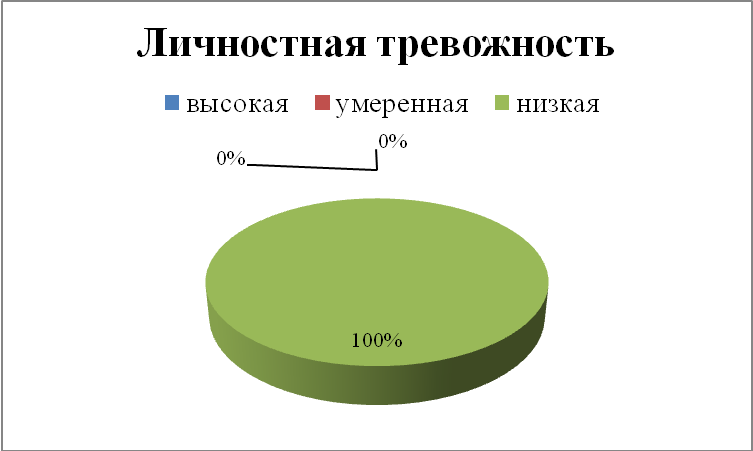 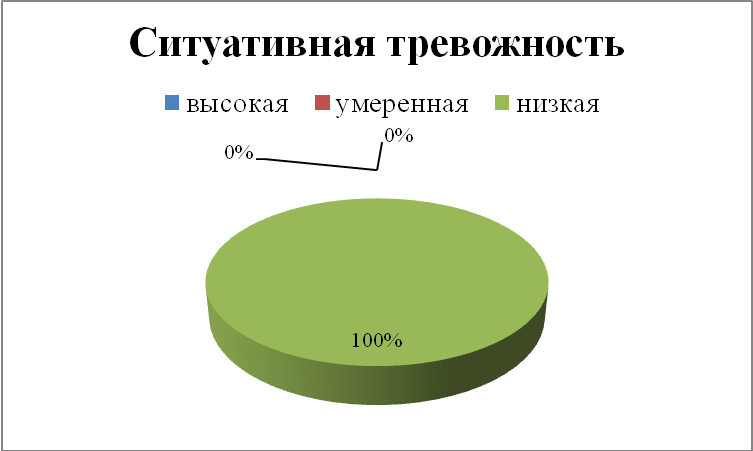 Из этого следует, что у девятиклассников низкий уровень Личностной и Ситуативной тревожности.Вывод: низкая тревожность требует повышения внимания к мотивам деятельности и повышения чувства ответственности. При этом очень низкая тревожность является результатом активного вытеснения личностью высокой тревоги с целью показать себя в «лучшем свете».11 класс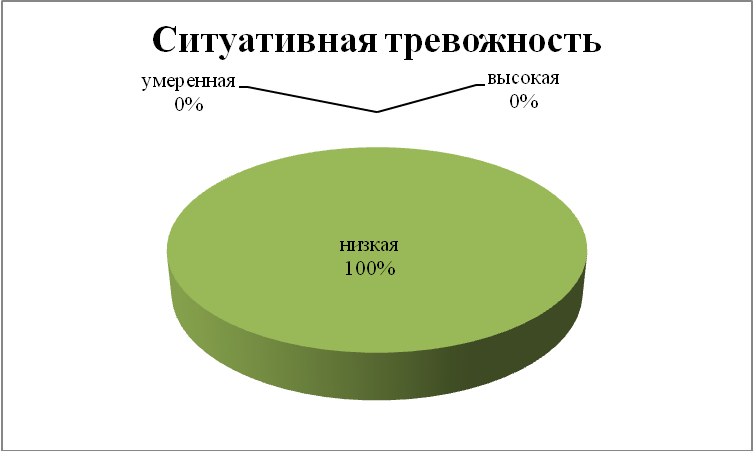 Из этого следует, что у одиннадцатиклассников низкий уровень Личностной и Ситуативной тревожности.Вывод: низкая тревожность требует повышения внимания к мотивам деятельности и повышения чувства ответственности. При этом очень низкая тревожность является результатом активного вытеснения личностью высокой тревоги с целью показать себя в «лучшем свете».Классным  руководителям  Кулевой Г.Б. и Докшиной Н.П .были даны рекомендации  для работы  со школьниками, имеющими высокую школьную тревожность:Ориентация ребенка не на результат, а на процесс обучения;Не сравнивайте ребенка с окружающими. Чаще обращайтесь к ребенку по имени.Предложите школьнику представить себе ситуацию, в которой он испытывал полный покой, расслабление, и как можно ярче, стараясь вспомнить все ощущения, представлять эту ситуацию. Объясните, как по голосу и жестам можно определить эмоциональное состояние человека. Расскажите, что уверенный голос и спокойные жесты могут иметь обратное влияние – успокаивать, придавать уверенность. Укажите на необходимость тренировки перед зеркалом и “зрителями”, например, при подготовке уроков. Расскажите о значении ритмичного дыхания, предложите способы использования дыхания для снятия напряжения, например, делать выдох вдвое длиннее, чем вдох; в случае сильного напряжения сделать глубокий выдох вдвое длиннее; в случае сильного напряжения сделать глубокий вдох и задержать дыхание на 20-30 секунд.Работа с выпускными 9 и 11 классамиЕжемесячно с декабря по апрель с учащимися 11 классов проводилась работа по подготовке к ЕГЭ с целью формирования чувства уверенности при выполнении письменной работы ЕГЭ. Было проведено пять тематических групповых тренингов («Стресс. Фазы стресса», «Тревожность личностная и ситуативная», «Память», «Воля. Приемы волевой мобилизации», «Обучение приемам релаксации и снятия напряжения». Также регулярно проводились индивидуальные консультации по желанию.В рамках профилактики тревожности при сдаче ГИА с учащимися 9 классов проводились тренинговые занятия, направленные на работу с эмоционально-волевой сферой учащихся, ребята обучались приема релаксации и способностью рефлексии своего эмоционального состояния. Всего было проведено пять тренинговых встреч («Поведение на экзамене», «Память. Приемы запоминания», «Память. Приемы запоминания» (часть II), «Как бороться со стрессом», «Обучение приемам релаксации и снятия напряжения»).Работа в составе школьного ПМПКНа ПМПК в этом году были направлены семь учащихся начальной школы: Якупов А.Б.(1А), Разнер Я.А.(1А), Ильницкий Е.А. (1Г), Новоселов С.С. (2В), Панюшкина Е.С. (2Г), Колесников С.Д.( 3Б), Гавриленко М.С. (4Б).Совместная рабата с социальным педагогом и классными руководителямиВ течение года непрерывно велась индивидуальная работа с детьми, стоящими на внутришкольном учете: Седых А.(6Б), Волкова Е. (9А), Свирин А.(6Б). Ребята посещали индивидуальные консультации по результатам психологической диагностики, принимали участие в тренинговых занятиях. Занятия проводились индивидуально и в малых группах.Совместно с социальным педагогом непрерывно велось наблюдение и проходила индивидуальная работа с детьми, находящимися под опекой и воспитывающимися в неблагополучных семьях. В течение года на ребят велись карты индивидуального учета, проводились индивидуальные консультации, проходило наблюдение за эмоциональным состоянием ребенка, регулярностью посещения учебных занятий, социализации в классном коллективе, оказывалась помощь в профессиональном самоопределении. Совместно с социальным педагогом ребят посещали на дому, проводились различные беседы с родителями или опекунами детей.В течение года регулярно проходили индивидуальные консультации для учителей, детей и родителей по личному запросу. По итогам работы давались необходимые рекомендации.Организационная работаВ установленные сроки регулярно посещала заседания городского методического объединения педагогов-психологов, расширяла теоретические знания и практический опыт, посещая городские и региональные семинары.Вывод:В течение года был полностью реализован план работы педагога-психолога на 2014 – 2015 учебный год по всем направлениям и формам деятельности. 4. План методической работы.Методическая тема: «Развитие профессиональной компетентности педагога как фактор повышения качества образования в условиях подготовки к введению ФГОС ООО».Цель: профессионально-личностное развитие педагогов через овладение новыми педагогическими технологиями в связи с введением ФГОС ООО.Задачи:Личностно-ориентированный подход, определение личных установок для дальнейшей работы и профессионального развития педагогов.Стимулирование деятельности педагогов по освоению современных технологий обучения, новых образовательных стандартов.	             1. Обсуждение рабочих  программ по учебным  предметам, факультативных и кружковых занятий, планов индивидуальных занятий, внеурочной  деятельности в 4-х и 5-х классах (сентябрь, заседания школьных МО, руководители школьных МО).	 2. Организация работы методических объединений, составление планов работы.	 (текущий контроль, зам. директора по УВР).	 3. Составление графика прохождения курсов повышения квалификации на 2014-– 2015 учебный год (сентябрь, консультации с педагогами, зам. директора по УВР).	 4. Консультации для аттестуемых учителей. Оформление портфолио учителя	(сентябрь – ноябрь, собеседования).            5. Организация работы школьной рабочей группы по введению федерального государственного образовательного стандарта общего образования (ФГОС  ООО)(сентябрь, заседание Методического совета, зам. директора по УВР).           6. Организация работы по подготовке  к  олимпиадам, практической  конференции и  творческим  конкурсам (октябрь – ноябрь, текущий контроль, зам. директора по УВР, учителя).	7. Проведение школьных олимпиад (октябрь - ноябрь, текущий контроль, зам. директора по УВР, руководители МО).	8. Проведение городских олимпиад (декабрь, текущий контроль, зам. директора по УВР, руководители МО).	9. Проведение предметных недель (декабрь - март, текущий контроль, зам. директора по УВР, руководители МО).	10. Обмен опытом по теме введения ФГОС (сентябрь-апрель, зам. директора по УВР, учителя - предметника.классЧисло учащихся на нач/кон триместраотличникихорошистыИз них с одной «4»троечникиИз них с одной «3»двоечникиКачество знанийУровень обученности2А33/363201163-63%100%2б29/27122141-85%100%2В30/293131132-55%100%2Г25/24-10-141-42%100%3А35/2357114-52%100%3Б30/28117-10--64%100%3В25/24410103-58%100%3Г24/22-11101150%95%3Д-/20211-81-65%100%4А20/20289-150%95%4Б28/272131123-55%100%4В24/21272112142%95%4Г21/2019191150%95%4 Д20/23412274-69%100%4 Е20/221111101-56%100%1 ст.36631165616626453%99%5А27/2712115444%100%5Б22/22691768%100%5В21/2311210157%100%5Г20/232417226%100%5Д17/172629241%100%5Е23/2435116333%100%6А26/247117129%100%6Б25/2347112149%100%6В28/2851528372%100%6Г24/282917839%100%7А26/2451237471%100%7Б26/2151624%100%7В25/20712135%95%7Г24/20416320%100%7Д20/271719326%100%8А27/26619123%96%8Б27/271188170%100%8В27/2716191126%96%9А28/27719126%96%9Б24/237115178%100%9В29/282323118%100%2 ст508/509421721229137442%99%10А32/322624325%100%11А25/23112149%100%11Б19/18591478%100%3 ст74/73816149733100%итого5-11 кл.581/582501881334044441%99%Итого2-11кл948 (138-1кл)813531950670846%99%класс учитель предмет качество обученность 9А Ульманская Е.В. Русский язык 78% 100% 9Б Кулева Г. Б. Русский язык 100% 100% 9В Сошникова Л. В Русский язык 78% 100% 9А Исакова Е. А. Математика 65% 100% 9Б Исакова Е. А. Математика 100% 100% 9В Исакова Е. А. Математика 32% 100% предмет класс учитель качество обученность информатика 9Б Заргаров С. В. 50% 100% химия 9АБВ Колесникова МИ 100% 100% обществознание 9А Баканова Е. А. 0 100% физика 9АБВ Хукасова Н. С. 50% 100% биология 9АВ Панина И. В. 50% 100% история 9А Баканова Е. А. 0 100% история 9Б Дианина И. В. 100% 100% английский 9БВ Брызгунова О. СШатохина Л. А. 88% 100% предмет класс учитель Средний балл min max Математика (база) 11А Докшина Н. П.   «4»- 10 «3»- 5 «5»- 5 Математика (база) 11Б Орлова Л. В. «4»- 3 «3»- 0 «5»- 5 Математика (проф) 11А Докшина Н. П. 33 14 70 Математика (проф) 11Б Орлова Л. В.57 14 80 Русский язык 11А Зелкина И. А. 65 44 84 Русский язык 11Б Кулева Г. Б. 72,4 56 98 предмет класс учитель Кол-во minСредний баллmax литература 11А Зелкина И. А. 3 73 82 91 литература 11Б Кулева Г. Б. 3 43 46 49 обществознание 11АБ Дианина И. В. 19 31 55,5 80 химия 11АБ Колесникова М. И. 4 26 46,75 57 физика 11АБ Травникова Г. А. 12 41 53,4 67 информатика 11Б Заргаров С. В. 2 20 34 48 Английский язык 11АБ Брызгунова О. С. 7 58 71,3 90 История 11АБ Дианина И. В. 8 18 38,4 67 биология 11АБ Панина И. В. 4 40 48,75 58 Наименование мероприятия в соответствии с планом реализации программ в ОУСодержание работыРезультаты деятельностиОрганизация и проведение заседаний координационной группы по вопросам модернизации региональной системы общего образования Были проведены заседания координационной группы по вопросам модернизации ВыполненоОбсуждение вопросов модернизации системы общего образования в 2014 году на заседаниях Управляющего  совета школы.Проведены заседания Управляющего Совета.ВыполненоИзучение показателей результативности Комплекса мер и координация работы по выполнению показателей результативности Комплекса мер.Аналитические отчетыВыполненоРазработка и утверждение Плана реализации мероприятий по модернизации общего образования школы, включая план  развития сети общеобразовательных учреждений на 2014 – 2015г.г.Разработан  и  утвержден планПроведение совещаний с учителями  по вопросам реализации плана выполнения  Комплекса мерПроведены  совещания  с  учителямиПодготовка и представление в Комитет по  образованию отчетов по реализации Комплекса мер в 2014-2015уч. годуПредставлены  отчетыУвеличение доли стимулирующих выплат в фонде оплаты трудаОсуществление мониторинга участия управляющего совета школы в распределении стимулирующих выплатПроведен  мониторингУчастие в семинарах по диссеминации лучших практик образовательных учреждений Московской области по реализации НСОТПриняли  участие  в  семинарахИзучение результатов мониторинга введения и апробации ФГОС ООО в 2014 годуИзучили  мониторингПроведение мониторинга условий обучения школьниковПровели  мониторингИзучение и использование опыта введения ФГОС НООИзучили  опытОсвоение технологий организации проектной работы учащихся в рамках внеурочной деятельностиОсвоили  технологию  и  внедряемСовершенствование образовательной программы школы в условиях ФГОС НОО и ФГОС ОООВнесены  изменения в  ПрограммуВнесение изменений и дополнений к основной образовательной программе начального общего образованияВыполненоИсполнение мониторинга эффективности программ повышения квалификации учителей, прошедших подготовку в 2014- 2015уч. годуОтчетУчастие управляющего совета школы в согласовании компонента образовательного учреждения при разработке и утверждении учебного плана на 2014-2015 учебный годУчаствовали  в  утверждении учебного планаПовышение прозрачности процедуры аттестацииВыполненоУчастие в разработке и введении стандартов профессиональной деятельности педагоговУчаствовалиСовершенствование персонифицированной модели повышения квалификации педагоговВыполненоОбсуждение Плана  реализации мероприятий по модернизации  общего образования Московской области в городе Железнодорожном в 2014 году на педсоветеОбсуждали  на  педсоветеОбеспечение информационного освещения осуществления  Плана   реализации мероприятий по модернизации  общего образования Московской области в городе  Железнодорожном на сайте школыСтраница  сайтаВыполненоВнедрение современных образовательных технологий Интернет-технологии, ИКТ; проектная и исследовательская деятельностьУчастие школы в системе электронного мониторинга модернизации общего образования  Московской областиУчаствуем  в  мониторинге  модернизацииИсполнение  регионального  мониторинга введения ФГОС   ООООтчетИсполнение регионального  мониторинга динамики роста заработной платы учителейОтчетИсполнение регионального  мониторинга деятельности управляющего совета школы в распределении стимулирующей части фонда оплаты труда учителей общеобразовательных учреждений.ОтчетИсполнение регионального  мониторинга реализации плана развития сети общеобразовательных учреждений, организации  сетевого взаимодействия общеобразовательных учреждений  ОтчетИсполнение регионального  мониторинга потребления по всем видам топливно-энергетических ресурсовОтчетАнализ деятельности школы по ведению внутришкольного мониторинга в рамках внутришкольной системы оценки качества образования,  в т.ч. внеучебных достижений, в условиях введения ФГОС   ОООПроведен  анализ  работыИсполнение регионального  мониторинга закрепления и профессионального развития молодых учителей, пришедших на работу в школуОтчетИсполнение  регионального  мониторинга организации процесса внеучебной деятельности обучающихся  школы по ФГОС ООООтчетИсполнение регионального  мониторинга организации готовности муниципальных образований к внедрению 5 часов внеурочной деятельности в  старшей школе(5кл.)ОтчетИсполнение регионального мониторинга освоения средств бюджета Московской области, направленных на реализацию 5 часов внеурочной деятельности в школе.ОтчетНаименование мероприятия в соответствии с планом реализации программ в ОУСодержание работыРезультаты деятельностиПодготовка и проведение городских спортивных соревнований классов-кадет «Сильные. Смелые. Ловкие»Приняли  участие1  местоУчастие воспитанников кадетских классов города в подготовке и проведении Дня памяти воинов-интернационалистов России.участвовалиУчастие в городском конкурсе школьных команд ЮДМучаствовалиУчастие в проведении городского конкурса боевых листков, посвященного празднованию Дня защитника Отечества.участвовали2 местоУчастие в городском фестивале «Славянский мир»участвовалиУчастие в городском конкурсе научно-технического творчества «Знай и умей»участвовалиУчастие в проведении конкурса «Равнение на кадет»участвовалиУчастие в подготовке и проведении праздника, посвященного 69-летию Победы.Приняли  участие  в  торжественном  шествииУчастие в проведении туристского слета кадет.3 местоУчастие в областном соревновании школы безопасностиучаствовалиУчастие в подготовке и проведении Единого Дня безопасности дорожного движенияПриняли  участиеУчастие в подготовке и проведении Единого Дня здоровьяучаствовалиУчастие в торжественном шествии, посвященном празднованию Дня городаПриняли  участиеУчастие в подготовке и проведении праздничных тематических программ и концертов.Участвовали  во  всех  школьных  и  городских концертах  и программахУчастие в Международном молодежном сборе военно-патриотических организаций и кадетских корпусов «Союз-2014. Наследники Победы» (май, Набережные  Челны)10 призеров и победителейУчастие в городском конкурсе строя и песни среди кадет.Приняли  участие4 местоПосещение музея.ВыполненоВстреча с ветеранами Великой Отечественной войны, проведение уроков мужества.Провели  встречиПодготовка и проведение плановых мероприятий в школьном военно-патриотическом клубе «Честь имею»: -подготовка и проведение тематических лекций в школьном музее-подготовка тематических радиолинеек-организация встреч с ветеранами-сбор материалов для школьного музея, систематизация и паспортизация этих материаловВыполненоОрганизация шефской работы в рамках школьного самоуправления в начальных классах.ВыполненоОткрытие информационной странички на сайте школы по вопросу становления и развития кадетского образования.ВыполненоВнедрение новых педагогических технологий в работу учителей кадетских классов.Внедрены-ИКТ,  проектная  и  другиеУчастие в городских семинарах по вопросам патриотического воспитания.Приняли  участиеДиагностика качества образования учащихся кадетских классов.Мониторинг, отчеты  классного руководителя Заболотней Е.Г.Размещение материалов о кадетском образовании школы в СМИГазета  «Городской  вестник», журнал  «Солдаты  России», Работа по профориентации.встречи с  работниками  МЧС, медициныОрганизация психолого-педагогического сопровождения обучения кадет.Осуществляется  психологом Денисенко М.В.Организация летнего оздоровительного отдыха кадет.подмосковный  лагерьБлагоустройство спортивной площадки и плаца для строевой подготовки.ВыполненоПриобретение форменного обмундирования и экипировки для кадет.Выполнено частично Наименование мероприятия в соответствии с планом реализации программ в ОУСодержание работыРезультаты деятельностиАнализ  результатов анкетирования педагогов школы с целью наиболее эффективных мероприятий по развитию уровня их компетентности по вопросу повышения мотивации учащихся к обучению и развития внутренних ресурсов успеха у каждого ребёнка.Школьным  психологом Петровой Л.А. проведено  анкетированиеРезультаты  анкетАнализ внедрения подпрограмм психолого-педагогического сопровождения Программы «Путь к успеху»Проведен  анализ подпрограмм психолого-педагогического  сопровожденияАнализПроведение психолого- педагогической диагностики для  выявления  причин  снижения  уровня  мотивации  к  обучению в  параллелях  6,8 ,9 классов.Проведена  диагностика  в  6,8,9-х классахРезультаты  диагностикиИндивидуальные  консультации  по  организации  работы  с  учащимися  в  целях  повышения  мотивации  к  учебе.Проведение  консультацийУчастие в  тренинге -  консультации  «Пути  социализации  детей»Приняли  участие  социальный  педагог  Докшина Н.П. и  психолог  Петрова Л.А.Участие  в  конференции  учащихся  «Мир  проектов»  в  рамках  городской  научно –практической  конференции  учащихся  «Потенциал - 2015»    Приняли  участиеУчастие  в  научно -  практической  конференции «Мир  музеев»Приняли  участие Участие в  семинаре -  практикуме  «Методология использования  образовательных  технологий  в  образовательном  процессе»Приняли  участиеУчастие  в  тренинге «Возможности современных  педагогических  технологий  для  повышения  мотивации  учащихся»Приняли  участие Участие в деловых  играх  и  мотивационных  тренингах, направленных  на  повышение  мотивации  к  обучению  в  школеПриняли  участиеУчастие в  Круглом  столе  по  проблеме  повышения  мотивации  учащихся к  обучению  в  школе.Приняли  участиеРабота школьного научного  общества «Импульс» (по  плану  ШНО)Работа  ведется  по  плану,  руководитель  ШНО  «  Импульс»  Куклина  Т.С.Участие в городской научно – практической конференции учащихся «Потенциал – 2015»9 победителей,    11призеров,  3 лауреатаНаименование мероприятия в соответствии с планом реализации программ в ОУСодержание работыРезультаты деятельностиАнализ  результатов работы школьного ученического самоуправления за прошедший 2014-2015 учебный с целью повышения эффективности  мероприятий по развитию уровня управления детским коллективом Совместно с зам. директора по ВР проведено собрание актива школьного самоуправленияАнализПроведение выборов в органы школьного  ученического самоуправленияПроведеныОформлена документацияУчастие в подготовке и    проведении внутришкольных  мероприятий (согласно плану воспитательной работы)УчаствовалиАнализУчастие в Городской программе  «Юность 21 века»УчаствовалиУчастие в городском Молодежном фестивале «Юность 21 века»участвовалиУчастие в городском творческом конкурсе «Славянский мир»участвовалиУчастие в подготовке и проведении городских спортивных соревнований классов-кадет «Сильные. Смелые. Ловкие»приняли  участие1  местоУчастие в подготовке и проведении Дня памяти воинов-интернационалистов России.участвовалиУчастие в подготовке и проведении городского праздника, посвященного 70-летию Победы.приняли  участие  в  спортивной эстафетеУчастие в областном соревновании школы безопасностиучаствовалиУчастие в подготовке и проведении Единого Дня безопасности дорожного движенияприняли  участиеУчастие в подготовке и проведении Единого Дня здоровьяучаствовалиУчастие в торжественном шествии, посвященном празднованию Дня городаПриняли  участиеУчастие в городском антинаркотическом марафоне по профилактике ПАВ.Приняли  участиеУчастие в Международном молодежном сборе военно-патриотических организаций и кадетских корпусов «Союз-2014. Наследники Победы»г. КазаньУчастие в проекте «Мой прадед – победитель!»ВыполненоУчастие в проекте «Бессмертный полк»:(вовлечение учащихся в сбор материалов о своих боевых предках и оформление баннеров) с целью выхода в рядах Бессмертного полка в День 70-летия празднования Победы.участвовали(Итог - шествие  участников Бессмертного полка 9 мая 2015 года)Встреча с ветеранами Великой Отечественной войны, проведение уроков мужества в памятные даты ВОВ.Провели  встречиПодготовка тематических радиолинеекВыполненоОрганизация встреч с ветеранамиУчаствовалиОрганизация шефской работы в рамках школьного самоуправления в начальных классах.выполненоУчастие в городских семинарах по вопросам развития парламентского движенияПриняли  участиеРазмещение материалов о работе школьного ученического самоуправления в СМИГазета  «Городской  вестник»Участие в организации работы по профориентации.Встречи с  работниками  МЧС, медициныАнализ работы за год зам. директора  по ВР  Петровой Н.Н.Участие в организации досуга в школьном оздоровительном лагере  с дневным пребыванием   МБОУ СОШ №8Справка в конце летней оздоровительной кампанииУчастие в школьном конкурсе «Портфолио ученика»Приняли участие2012 – 2013 уч.год2012 – 2013 уч.год2013 – 2014 уч.год2013 – 2014 уч.год2014-2015 уч.год2014-2015 уч.год11А22 чел.8Б25 чел.7А24 чел.9В27 чел.10 Б22 чел.9Б22 чел.7Б25 чел.11Б18 чел.2012-20132013-20142014-201511Б82%83%9Б63%100%7А--71%2012-20132013-20142014-201511Б82%83%9Б67%95%7А--88%Зверев АндрейЗа личную доблесть, проявленную в составе команды «Варяг»Диплом I степениЗверев АндрейСоревнования по стрельбе, упражнение «Дуэль», посвященных памяти В.В.Рыбакова2-е местоЗверев АндрейСоревнования по гиревому спорту2-е местоЗверев АндрейСоревнования по преодолению полосы препятствий и оказанию первой медицинской помощи и эвакуации пострадавшего1-е местоЗверев АндрейСоревнования «Марш-бросок»1-е местоЗверев АндрейБогатырские состязания «Стенка на стенку»2-е местоБобрусев КонстантинВоенно-тактическая игра с выполнением учебно-боевой задачи2-е местоБобрусев КонстантинСоревнования «Марш-бросок»2-е местоБобрусев КонстантинСоревнования по спортивному метанию ножа3-е местоБобрусев КонстантинСоревнования по силовому тестированию2-е местоБобрусев КонстантинСоревнования по гиревому спорту3-е местоБобрусев КонстантинЭстафета по плаванию3-е местоБобрусев КонстантинСоревнования по стрельбе, упражнение «Дуэль», посвященных памяти В.В.Рыбакова3-е местоБобрусев КонстантинЗа личную доблесть, проявленную в составе команды «Варяг»Диплом III степениСолодухин НиколайСоревнования по преодолению полосы препятствий и оказанию первой медицинской помощи и эвакуации пострадавшего2-е местоСолодухин НиколайСоревнования по фехтованию на штыках1-е местоСаваренский ИгорьВоенно-тактическая игра с выполнением учебно-боевой задачи3-е место№Уровень мероприятия, результатНазвание конкурса, работыУчастникРуководитель1.Муниципальный,участникиПервая научно- практическая конференция по химии,«Полимеры: польза или вред»Галиуллин Р.Сапожников М.Утеев А.Панин Е.Устинова М.КолесниковаМ.И.Куклина Т.С.Панина И.В.2.Муниципальный, 1 место«Эколандия 2015»- лучший просветительский проектГалиуллин Р.Сапожников М.Панин Е.ПанинаИ.В.Куклина Т.С.3.Муниципальный,1 местоВсероссийский конкурс исследовательских работ учащихся «Отечество»Курочкина М.Перегудова А.Панин Е.ПанинаИ.В.Куклина Т.С.4.Региональный,участникВсероссийский конкурс исследовательских работ учащихся «Отечество»Курочкина М.Перегудова А.Панин Е.ПанинаИ.В.Куклина Т.С.5.Муниципальный,10 призёров,4 победителя.Всероссийская олимпиада школьников по предметамУчастники- 69 чел.Учителя- предметники.6.Межмуниципальный,победителиПервая городская конференция по астрономииЛупач Я.,Устинова М.,Шураева Е.КуклинаТ.С.Панина И.В.7.Межмуниципальный,4- призёра,3- победителя.Научно- практическая конференция «Потенциал- 2015»21 участникЛомакинаМ.С.Исакова Е.А.Дианина И.В.Баканова Е.А.Куклина Т.С.Панина И.В.Заболотняя Е.Г.Брызгунова О.С.8.Всероссийский,участники«Британский бульдог»84 участникаУчителя- предметники9.Всероссийский,участники«Родное слово»69 участниковУчителя- предметники10Всероссийский,участники«Кенгуру»263 участникаУчителя- предметники11Всероссийский,1 победитель«Русский медвежонок»230 участниковУчителя- предметники12Всероссийский,участники«Человек и природа»42 участникаУчителя- предметники№НоминацияУчастникиРуководителиРезультат1.1-«Выбор молодых»Федоров Денис НиколаевичЛомакина Марина СергеевнаПОБЕДИТЕЛЬ2.1-«Выбор молодых»Салюк Анастасия АндреевнаФролин Андрей ЕвгеньевичИсакова Екатерина АлесандровнаПОБЕДИТЕЛЬ3.2- «Что не открыл Архимед, откроем мы!»Федоров Владимир СергеевичЛомакина Марина СергеевнаПРИЗЁР4.2- «Что не открыл Архимед, откроем мы!»Зверев Андрей Вячеславович, Гросу Михаела,Луговая КсенияИсакова Екатерина АлесандровнаЛАУРЕАТ5.3- «Наука и жизнь»Сапожников Максим, Курочкина Мария, Галиуллин РенатПанина Ирина ВладимировнаКуклина Татьяна СергеевнаПРИЗЁР6.8- «Экономика нашего города»Шураева Елена Владимировна
Устинова Марина Андреевна
Котельникова Мария Павловна
Булгакова Арина АндреевнаКуклина Татьяна СергеевнаПанина Ирина ВладимировнаПРИЗЁР7.9- «Страницы истории»Гросс Ангелина СергеевнаБаканова Елена АлександровнаЛАУРЕАТ8.9- «Страницы истории»Гребенникова Анастасия Валентиновна
Якушин Александр ДмитриевичДианина Инна ВалентиновнаПОБЕДИТЕЛЬ9.11- «70 лет Победы: поклонимся великим тем годам…»Рожнов Иван МихайловичПосоховский Матвей ЮрьевичБарабанова ДарьяДианина Инна ВалентиновнаПРИЗЁР10.Мал, да удал!Шураева ЕкатеринаЗаболотняя Е.Г.Участник заочного тура11. Общаемся без границЛупач ЯнаБрызгунова О.С.Участник заочного тура№ п/пПоказателиДа, (нет)1. Наличие документов:1.1.Технический паспорт образовательного учреждения.да1.2.Приказы:по личному составу;о назначении ответственных лиц за организацию безопасной работы.дада1.3.Правила внутреннего трудового распорядка для работников.Правила поведения учащихся.дада1.4.Должностные обязанности по охране труда работников образовательного учреждения.да1.5.План организационно-технических мероприятий по улучшению условий и охраны труда, здоровья работающих и учащихся.да1.6.План мероприятий по противопожарной безопасности образовательного учреждения.да1.7.Протокол замера сопротивления изоляции электросети и заземления оборудования.да1.8.Акт технического обслуживания и проверки внутренних пожарных кранов.да1.9.Акт технического осмотра здания.да1.10.Соглашение администрации и профсоюзного комитета образовательного учреждения по охране труда. Акты проверки выполнения соглашения по охране труда.да1.11.Количество руководителей, их заместителей, главных специалистов, которые должны пройти обучение и проверку знаний в комиссии 2-го уровня:всего;из них обучено;в том числе уполномоченных лиц по охране труда.111111.12.Обучено работников в комиссии 1-го уровня:педагогических работников;технических работников.66141.13.Организация проведения вводного инструктажа:программа проведения инструктажа;инструкция водного инструктажа;наличие журнала вводного инструктажа.да1.14.Организация проведения инструктажа на рабочем месте:программа проведения инструктажа;журнал инструктажа.да1.15.Перечень работников, освобожденных от первичного инструктажа на рабочем месте.нет1.16.Наличие инструкций по охране труда:для педагогического состава;для технических работников.да1.17.Проведение инструктажа с присвоением 1-й группы по электробезопасности. Наличие журнала.да1.18.Организация и осуществление административно-общественного контроля.да1.19.Наличие комитета (комиссии) по охране труда.да1.20.Количество уполномоченных (доверенных) лиц по охране труда. 11.21.Обеспечение технических работников спецодеждой и средствами индивидуальной защиты (%). 100%1.22.Наличие:коллективного договора в организации;раздела по охране труда в коллективном договоре.дада 1.23.Наличие уголков, стендов, наглядной агитации по охране труда.да2.Состояние охраны труда в кабинетах2.1.Химии:наличие и укомплектованность медицинской аптечки;наличие инструкций по охране труда;наличие и исправность вытяжного шкафа;наличие и состояние СИЗ (халат, перчатки)дададада2.2.Физики:наличие инструкций по охране труда;наличие и укомплектованность аптечки;оборудование радиатора отопления ограждениями;наличие средств  индивидуальной защиты (диэлектрические перчатки, диэлектрический коврик)ДаДаНетда2.3.Информатики:наличие инструкций по охране труда;наличие и укомплектованность аптечки;соблюдение расстановки мониторов (в направлении тыла между мониторами не менее 2,0 м, а между боковыми поверхностями ведеомониторов 1,2 м);наличие специальной доски (не меловой).ДаДаДадаНаименование мероприятия в соответствии с планом реализации программ в ОУСодержание работыРезультаты деятельностиАнализ  результатов работы школьного ученического самоуправления за прошедший 2014-2015 учебный с целью повышения эффективности  мероприятий по развитию уровня управления детским коллективом Совместно с зам.директора по ВР проведено собрание актива школьного самоуправленияАнализПроведение выборов в органы школьного  ученического самоуправленияПроведеныОформлена документацияУчастие в подготовке и    проведении внутришкольных  мероприятий (согласно плану воспитательной работы)УчаствовалиАнализУчастие в Городской программе  «Юность 21 века»УчаствовалиУчастие в городском Молодежном фестивале «Юность 21 века»участвовали1 победаУчастие в городском творческом конкурсе «Славянский мир»участвовалиВокал – 1 местоХуд.чтение 2, 3 местоУчастие в городском творческом конкурсе «Мир важней всего на светеучаствовали2 место в номинации Вокал3 место в номинации Худ.чтениеУчастие в подготовке и проведении городских спортивных соревнований классов-кадет «Сильные. Смелые. Ловкие»приняли  участие1  местоУчастие в подготовке и проведении Дня памяти воинов-интернационалистов России.участвовалиУчастие в проведении городского конкурса боевых листков, посвященного празднованию Дня защитника Отечества.участвовали1 местоПриняли участие в подготовке и проведении 2-х Дней здоровья (сентябрь и февраль)участвовалианализУчастие в подготовке и проведении городского праздника, посвященного 70-летию Победы.Приняли  участие  в  спортивной эстафетеУчастие в акции «Георгиевская ленточка»УчаствовалиУчастие в областном соревновании школы безопасностиучаствовалиУчастие в подготовке и проведении Единого Дня безопасности дорожного движенияприняли  участиеУчастие в торжественном шествии, посвященном празднованию Дня городаПриняли  участиеУчастие в Международном молодежном образовательном сборе военно-патриотических организаций и кадетских корпусов «Союз-2014. Наследники Победы»Август 2014 оз.Иссык-КульРеспублика КыргызстанУчастие во Всероссийском молодежном образовательном сборе военно-патриотических организаций и кадетских корпусов «Союз-2015. Наследники Победы»Май 2015, г.Казань)Республика ТатарстанУчастие во Всероссийском молодежном сборе военно-патриотических организаций и кадетских корпусов «Союз-2014. Наследники Победы» в г.Набережные Челны (Татарстан)(апрель-май 2014)Участие в проекте «Мой прадед – победитель!»Итог работы - Знамя Победы школы ВыполненоУчастие в проекте «Бессмертный полк»:(вовлечение учащихся в сбор материалов о своих боевых предках и оформление баннеров) с целью выхода в рядах Бессмертного полка в День 70-летия празднования Победы.Зарегистрированны на Всероссийском сайте, идет сбор материалов)(Итог - шествие  участников Бессмертного полка 9 мая 2015 годда)Встреча с ветеранами Великой Отечественной войны, проведение уроков мужества в памятные даты ВОВ.Провели  встречиПодготовка тематических радиолинеекВыполненоОрганизация встреч с ветеранамиУчаствовалиОрганизация шефской работы в рамках школьного самоуправления в начальных классах.выполненоОткрытие информационной странички на сайте школы по вопросу становления и развития ученического самоуправления.На стадии завершенияУчастие в городских семинарах по вопросам развития парламентского движенияПриняли  участиеРазмещение материалов о работе школьного ученического самоуправления в СМИГазета  «Городской  вестник»,Участие в организации работы по профориентации.встречи с  работниками  МЧС, медициныАнализ работы за год зам.по ВР  Петровой Н.Н.Участие в организации досуга в школьном оздоровительном лагере  с дневным пребыванием   МБОУ СОШ №8Справка в конце летней оздоровительной кампанииУчастие в школьном конкурсе «Портфолио ученика».Приняли участиеПРЕЗИДЕНТреспублики «Новая юность»ПРЕЗИДЕНТреспублики «Новая юность»ПРЕЗИДЕНТреспублики «Новая юность»МинистерстваМинистерстваМинистерстваПо спортуПо организации порядкаСМИкультурыМЭР и администрация города-КЛАССАМЭР и администрация города-КЛАССАМЭР и администрация города-КЛАССАМЭР и администрация города-КЛАССАВоенно-патриотический образовательный сбор «Союз-Наследники ПобедыВсероссийскийг.Казань 28 апреля-10 мая3ащита баннер-проекта «Мой прадед – победитель!»3 местоВоенно-патриотический образовательный сбор «Союз-Наследники ПобедыВсероссийскийг.Казань 28 апреля-10 маяЛауреаты творческой программы «Вклад моей малой Родины в ВОВ»Военно-патриотический образовательный сбор «Союз-Наследники ПобедыЗверев АндрейЗа личную доблесть, проявленную в составе команды «Варяг» Зверев АндрейЗа личную доблесть, проявленную в составе команды «Варяг» Диплом I степениВоенно-патриотический образовательный сбор «Союз-Наследники ПобедыЗверев АндрейСоревнования по стрельбе, упражнение «Дуэль», посвященных памяти В.В.РыбаковаЗверев АндрейСоревнования по стрельбе, упражнение «Дуэль», посвященных памяти В.В.Рыбакова2-е местоВоенно-патриотический образовательный сбор «Союз-Наследники ПобедыЗверев АндрейСоревнования по гиревому спортуЗверев АндрейСоревнования по гиревому спорту2-е местоВоенно-патриотический образовательный сбор «Союз-Наследники ПобедыЗверев АндрейСоревнования по преодолению полосы препятствий и оказанию первой медицинской помощи и эвакуации пострадавшегоЗверев АндрейСоревнования по преодолению полосы препятствий и оказанию первой медицинской помощи и эвакуации пострадавшего1-е местоВоенно-патриотический образовательный сбор «Союз-Наследники ПобедыЗверев АндрейСоревнования «Марш-бросок»Зверев АндрейСоревнования «Марш-бросок»1-е местоВоенно-патриотический образовательный сбор «Союз-Наследники ПобедыЗверев АндрейБогатырские состязания «Стенка на стенку»Зверев АндрейБогатырские состязания «Стенка на стенку»2-е местоВоенно-патриотический образовательный сбор «Союз-Наследники ПобедыБобрусев КонстантинВоенно-тактическая игра с выполнением учебно-боевой задачиБобрусев КонстантинВоенно-тактическая игра с выполнением учебно-боевой задачи2-е местоВоенно-патриотический образовательный сбор «Союз-Наследники ПобедыБобрусев КонстантинСоревнования «Марш-бросок»Бобрусев КонстантинСоревнования «Марш-бросок»2-е местоВоенно-патриотический образовательный сбор «Союз-Наследники ПобедыБобрусев КонстантинСоревнования по спортивному метанию ножаБобрусев КонстантинСоревнования по спортивному метанию ножа3-е местоВоенно-патриотический образовательный сбор «Союз-Наследники ПобедыБобрусев КонстантинСоревнования по силовому тестированиюБобрусев КонстантинСоревнования по силовому тестированию2-е местоВоенно-патриотический образовательный сбор «Союз-Наследники ПобедыБобрусев КонстантинСоревнования по гиревому спортуБобрусев КонстантинСоревнования по гиревому спорту3-е местоВоенно-патриотический образовательный сбор «Союз-Наследники ПобедыБобрусев КонстантинЭстафета по плаваниюБобрусев КонстантинЭстафета по плаванию3-е местоВоенно-патриотический образовательный сбор «Союз-Наследники ПобедыБобрусев КонстантинСоревнования по стрельбе, упражнение «Дуэль», посвященных памяти В.В.РыбаковаБобрусев КонстантинСоревнования по стрельбе, упражнение «Дуэль», посвященных памяти В.В.Рыбакова3-е местоВоенно-патриотический образовательный сбор «Союз-Наследники ПобедыБобрусев КонстантинЗа личную доблесть, проявленную в составе команды «Варяг»Бобрусев КонстантинЗа личную доблесть, проявленную в составе команды «Варяг»Диплом III степениВоенно-патриотический образовательный сбор «Союз-Наследники ПобедыСолодухин КонстантинСоревнования по преодолению полосы препятствий и оказанию первой медицинской помощи и эвакуации пострадавшегоСолодухин КонстантинСоревнования по преодолению полосы препятствий и оказанию первой медицинской помощи и эвакуации пострадавшего2-е местоВоенно-патриотический образовательный сбор «Союз-Наследники ПобедыСолодухин КонстантинСоревнования по фехтованию на штыкахСолодухин КонстантинСоревнования по фехтованию на штыках1-е местоВоенно-патриотический образовательный сбор «Союз-Наследники ПобедыСаваренский ИгорьВоенно-тактическая игра с выполнением учебно-боевой задачиСаваренский ИгорьВоенно-тактическая игра с выполнением учебно-боевой задачи3-е местоВоенно-патриотический образовательный сбор «Союз-Наследники ПобедыМеждународный(Оз.Иссык-Куль, Киргизия)Соколова Марина –по силовому тестированиюСолодухин Николай за выполн. учебно-боевой задачи в условиях горно-полевого выхода;Баканач Матвей –преод.полосы препятствий;Баканач Матвей – по строевой подготовке;Баканач Матвей –в Дипломатической игре «Государство» (программа Международной школы МГИМО (У) МИД России), посвященной памяти полковника ФСБ России Устинкова А.В.;Якимов Александр фехтование на штыках;Утеев Андрей –за личную доблесть;Утеев Андрей – марш-бросок на 3 км.;Утеев Андрей –в пулевой стрельбе «Дуэль;Зверев Алексей за выполнение учебно-боевой задачи в условиях горно-полевого выхода;Утеев Андрей –историческая викторина;Утеев Андрей –строевая подготовка;Якимов Александр –соревн. Стенка на стенкуЯкимов Александр –строевая подготовкаЯкимов Александр – соревн.по волейболу;Соколова Мар. – в пулевой стрельбе «Дуэль»;Соколова Марина – марш-бросок на 3км.Солодухин николай –силовое тестирование;Зверев Алексей –строевая подготовка;Утеев Андрей –преодоление полосы препятств.Зверев Алексей –фехтование на штыках;Баканач Матвей –в пулевой стрельбе «Дуэль»;Соколова Марина -за выполнение уч.-боевой задачи в условиях горно-полевого выхода;Утеев Андрей –эстафета на воде.1 место1 место   1 место1 место1 место1 место1 место1 место1 место2 место2 место2 место2 место2 место2 место2 место2 место2 место2 место3 место3 место3 место3 место3 место3 место3 местоКлассыКол-во детейОтветственныеЮИД6-е15ЛомкинаМ.С.ЮИД7-е12Ломакина М.С.ЮДП6-е15Лазарева С.А.ДЮП8-е15Трухачем М.В.№п/пНазвание мероприятияДата проведения или участияМесто проведения или участияРезультат(участники, призёры и т.п.)Радиолинейка в рамках единого дня профилактики БДД.2 сентября МБОУ СОШ №8Отряд ЮИД Изготовление листовок с обращением к водителям учащимися 5-8 классов2 сентября МБОУ СОШ №8Учащиеся 5-8 классовОтчет за истекший год и утверждение плана текущего года3 сентября МБОУ СОШ №8Отряд ЮИДСовместная акция с ГИБДДСентябрь Пост  ГИБДД в КучиноОтряд ЮИД Помощь учащимся начальной школы в разработке безопасного маршрутаСентябрьМБОУ СОШ №8Отряд ЮИД Изготовление листовок с обращением к водителям.21 сентября МБОУ СОШ №8Отряд ЮИДМарафон творческих программОктябрь ДДТ2место (члены отряда ЮИД)Участие в городской акции «Детям Подмосковья – безопасность на дорогах»9 ноября Главная площадь городаОтряд ЮИДВыступление отряда ЮИД перед   воспитанниками ДОУ №4ДекабрьДОУ №4Отряд ЮИД Конкурс на лучшего знатока ПДД.Январь МБОУ СОШ №86,7 классыУчастие в круглом столе «Мы против ДТП»Февраль ДДТОтряд ЮИД Медицинская эстафетаМарт МБОУ СОШ №86, 7 классыВыступление отряда ЮИД перед учащимися   1- 2 классов.Март МБОУ СОШ №8Отряд ЮИД Участие отряда ЮИД в городской акции.Март ДДТОтряд ЮИД Городской слёт отрядов ЮИДМарт ДДТ1 место Выступление отряда ЮИД перед учащимися   3- 4 классов.АпрельМБОУ СОШ №8Отряд ЮИД Акция «Научите детей правилам дорожного движения».Апрель Детские сады №4, №11Отряд ЮИДКонкурс рисунков «Весёлый знак»Май МБОУ СОШ №81-4 классыУчастие в выпускном мероприятии.Май ДДТОтряд ЮИД Выступление в ДОУ №4Май Детский сад №4Отряд ЮИД Участие в областном слёте отрядов ЮИДапрельОтряд ЮИДРадиолинейка «Внимание, каникулы!»28 маяМБОУ СОШ №8Отряд ЮИД Школьные кружки1-4 клКол-во / %5-9 клКол-во / %10-11 клКол-во / %ВсегоКол-во / %Школьные кружкиИз них«группа риска»Из них«группа риска»Из них«группа риска»Из них«группа риска»Школьные кружки647/58,8363/3390/8,2100%Школьные кружки2/0,0029/1-11/1,2Школьныесекции28/2,5160/14,542/3,8230/20,9Школьныесекции-0,02--МОУ ДОД ДДТ96/8,736/3,3132/12МОУ ДОД ДДТ-8/1-12/1,5МОУ ДОДДЮСШ-124/11,344/4168/15,3МОУ ДОДДЮСШ--3/0,33/0,3МОУ ДОДХШ29/24 \2,253/4,8МОУ ДОДХШ----МОУ ДОДСЮТ26/2,4--26/2,6МОУ ДОДСЮТ----АШ «Вега»-12618/1,6АШ «Вега»----Учреждения культуры112/10,2228/20,778/7,1418/38Учреждения культуры2/0,21/0,1-3/0,3Учреждения спорта69/6,389/8,146/3,2204/18,5Учреждения спорта---Иное (факультативы, курсы)747/861003/112308/35205/229Иное (факультативы, курсы)1/0,00111/1,3-12/11,31-4 клКол-во / %5-9 клКол-во / %10-11 клКол-во / %ВсегоКол-во / %На внутришколь-ном учете-16/15-16/15На учете в ОДН УВД-2/0,002-2/0.002На учете в КДН -5/0,005-5/0,005Неблагополучныесемьи4/0,0047/0,6,5-11/0,1Опекаемые3/0,0035/0,005-8/0,79Из многодетных семей2/0,0023/0,003-5/0,005ИюньКол-во / %(из них «гр.риска»)июльКол-во / % (из них «гр.риска»)августКол-во / % (из них «гр.риска»)ВсегоКол-во/% (из них «гр.риска»)Летние оздоровительные площадки на базе школ50/0,5%2/0,024%25/0,25%2/0,024%-75/0,752/0,025Экологический лагерь----Загородные лагеря(указать какие)-Заря – 1/0,001Поречье – 5/0,005Наукоград-1/0,001Наукоград-2/0,00214/0,12Выезд за пределы города с родителями218/20%4/0,05110/10%220/20%548/55Дома830/83%15/14,5%956/86,919/20%878/79,9%19/20%956/87%19/20Название кружкаФИО руководителяЧасовдетейМесто занятийДеньВремя занятийВокальная группаЗаболотняя Е.Г.1/15Каб.304вторник17.30-18.15ВИАПопов А.А.1/15Акт.залсреда18.20-19.05ХорАндрюшина Л.А.2/50Акт.залВторн.-четв.15.30-16.15Фольклорный ансамбльЛазарева С.А.15Акт.залПонед.-пятн.15.30-16.15Оформительский дизайнЕмельянова А.А.2/15Каб.308Четверг13.45-15.15Французский языкАнуфриева О.А.4/30Каб.203Вторник пятница12.55-14.3011.50-13.30Немецкий языкЗюзина Т.И.2/15Каб.202среда15.30-16.15Технология решения олимпиадных задачЛомакина М.С.1/15Каб.212Вторник13.50-14.35Занимательная математикаЛомакина М.С.1/30Каб.212Пятница 11.50-12.35ЮИДЛомакина М.С.3/12Каб.212Понед.средапятница11.50-12.35Занимательная физикаТравникова Г.А.1/15Каб.206Вторник13.50-14.35Технология решения олимпиадных задачОрлова Л.В.  2/15Каб.209Суббота11.50-13.25Технология решения олимпиадных задачИсакова Е.А.  1/15Каб.208Среда17.35-18.20ДЮПСТрухачев М.В.1/12Каб.211Среда17.30-18.15т/о «Ладушка»Бирюкова Ю.В.1/15Каб.101понедельник14.40-15.25Технология решения олимпиадных задачБорзова Р.Ф.2/15Каб.нач.кл.понедельник15.00-16.45«Горница «Лада»Федун Г.Б.2/15Кааб.102Вторник пятница12.55-14.3011.50-13.30№ п/пНаименование мероприятияСтатус (городской, региональныйвсероссийский)Сроки проведенияОбщее количество участниковДоля участниковот общего количества обучающихся (в%)Результат участия с Ф.И. победителей и призеровКонкурс рисунков на лучшую эмблему«Любимый город»Городскойсентябрь30,003Саадян Манвел, 9Б - 1Зезюлина Дарья-6В -3Белялова Женя 6В 3Конкурс агитбригад молодежных организацийГородскойКоманда«Наследники Победы 2014»100,13Открытое первенство ЮАО Всероссийскийг.Москва, 5 октября100,1- 1 место: Матий Д.,Нароушвили С., Олишева Е.2 место - Шиянова К.Ядрышникова В.3 место - Стародубова В.Открытый кубок по кик-боксингу Всероссийскийг. Самара 19 октября100,12 место -Нароушвили С.Первенство ЮАО Всероссийскийг.Москва 30 октября100,12 место - Савельев Егор, Стародубова Варвара, Тимофеева Виктория, Ядрышникова Валерия3 место - Попков Егор, Олишева Елизавета, Шиянова Кристина, Тимофеева ВикаЛига чемпионовГ.Самара, 23 ноября1 место - Нароушвили СофьяКонкурс юных модельеров «Сударыня Зима»Городской- Старшая группа в номинации «Свежий ветер»;- Средняя группа в номинации «Этнические мотивы»;- Приз зрительских симпатий в номинации «Модные акценты»;- Младшая возрастная группа в номинации «Этнические мотивы»декабрь50,051 место Посоховская Валерия 11Б2 место - Загудаева Влада 9Б2 место - Кашлева Полина 5ДПриз зрительских симпатий - Кондакова Евгения 7А2 место - Попова Анастасия 5ДУчастие в смотре-конкурсе кадетских классовобластнойШкольная команда «СОЮЗ – Наследники победы-2014»100,14 место (из 16 команд)Городской марафон творческих программ школьных отрядов ЮИДгородскойШкольная команда ЮИД100,12 местоСлет школьных отрядов ЮИДобластнойШкольная команда ЮИД100,1Конкурс «Честь и доблесть»городскойКоманда кадетского класса1 местопризерыКонкурс стихотворений о войне «Мир важней всего на свете»городскойноябрь10,013 место - Сапожников Евгений 9В классОчный конкурс рисунков «Вифлеемская звезда»ГородскойВ номинац. «Графика»«Живопись»«Живопись»Декабрь60,061 место - Посоховская Валерия 11Б1 место - Прокофьева Анастасия 10А3 место - Саадян Манвел 9БКонкурс «Мир важней всего на свете» Городской. Номинация «Вокал»ноябрь10,012 место Хорошун Марина 9АКонкурс «Славянский мир»Городской февраль300,31 место - Хор. Средняя группаВоенно-патриотический образовательный сбор «Союз-Наследники Победы» Международный (Оз.Иссык-Куль, Киргизия)Команда «Наследники Победы» «За лучшее оригинальное исполнение патриотической песни в культурной программе «Вклад моей малой Родины в Победу Великой Отечественной войны»100,11 место :Баканач МатвейСолодухин НиколайЗверев АлексейЗверев АндрейСоколова МаринаСаваренский ИгорьУтеев АндрейЯкимов АлександрВоенно-патриотический образовательный сбор «Союз-Наследники Победы Международный(Оз.Иссык-Куль, Киргизия)Команда «Наследники Победы» в номинации «Лучшая семейная история» в фотовыставке «Мой прадед – победитель»80,081 место -  Баканач МатвейСолодухин НиколайЗверев АлексейЗверев АндрейСоколова МаринаСаваренский ИгорьУтеев АндрейЯкимов АлександрВоенно-патриотический образовательный сбор «Союз-Наследники Победы Международный(Оз.Иссык-Куль, Киргизия)Команда «Наследники Победы» в личных зачетах:80,081 место - Соколова Марина –по силовому тестированию1 место-  Солодухин Николай за выполн. учебно-боевой задачи в условиях горно-полевого выхода;  1 место Баканач Матвей –преод.полосы препятствий;1 место Баканач Матвей – по строевой подготовке;1 место Баканач Матвей –в Дипломатической игре «Государство» (программа Международной школы МГИМО (У) МИД России), посвященной памяти полковника ФСБ России Устинкова А.В.;1 место Якимов Александр фехтование на штыках;1 место Утеев Андрей –за личную доблесть;1 место Утеев Андрей – марш-бросок на 3 км.;1 место Утеев Андрей –в пулевой стрельбе «Дуэль;2 место Зверев Алексей за выполнение учебно-боевой задачи в условиях горно-полевого выхода;2 место Утеев Андрей –историческая викторина;2 место Утеев Андрей –строевая подготовка;2 место Якимов Александр –соревн. Стенка на стенку2 место Якимов Александр –строевая подготовка2 место Якимов Александр – соревн.по волейболу;2 место Соколова Мар. – в пулевой стрельбе «Дуэль»;2 место Соколова Марина – марш-бросок на 3км.3 место Солодухин Николай –силовое тестирование;3 место Зверев Алексей –строевая подготовка;3 место Утеев Андрей –преодоление полосы препятств.3 место Зверев Алексей –фехтование на штыках;3 место Баканач Матвей –в пулевой стрельбе «Дуэль»;3 место Соколова Марина -за выполнение уч.-боевой задачи в условиях горно-полевого выхода;3 место Утеев Андрей –эстафета на воде.Конкурс рисунков «70 лет Победы»Городскоймарт40,022 место Прокофьева А. 10А3 место Кашлева П. 5ДКонкурс боевых листков среди кадетских классовГородскойфевраль100,12 место Команда 6Б классаКонкурс творческих работ «Слово о Победе!»Городскоймарт30,031 место Загудаева Влада 9Б класс2 место Данилова Рада 9Б класс3 место Куклина Мария 8Б классКонкурс рисунков «Дети против огненных забав»Городскойапрель50,022 место Кашлева Полина 5Д класс3 место Попова Анастасия 5Д классКонкурс творческих работ «Служба спасения – 01»Городскойапрель30,021 место Саадян Манвел 8 класс1 место Каледина Полина 8 классКонкурс творческих работ «Никто не забыт, ничто не забыто»ГородскойМарт-апрель50,013 место Загудаева Влада 9Б классИгра по Мировой художественной литературе «Золотое руно»Международныйфевраль1,011 место Четыркин Максим 7 классОткрытый Московский конкурс детского научно-фантастического рассказа и рисунка «Эра фантастики»Региональныймарт120,013 место Кашлева Полина 5Д классКонкурс стендов школьных отрядов ЮДПГородскойМарт100,13 место – команда ЮДПСлет школьных отрядов ЮДПГородскоймарт100,13место – команда ЮДПВоенно-патриотический образовательный сбор «Союз-Наследники ПобедыВсероссийскийг.Казань 28 апреля-10 маяМай3ащита баннер-проекта «Мой прадед – победитель!»50,053 место – Баканач М.Солодухин Н.Зверев А.Бобрусев К.Саваренский И.Военно-патриотический образовательный сбор «Союз-Наследники ПобедыВсероссийскийг.Казань 28 апреля-10 маяМай Лауреаты творческой программы «Вклад моей малой Родины в ВОВ»50,05Диплом I степениБаканач М.Солодухин Н.Зверев А.Бобрусев К.Саваренский И.Военно-патриотический образовательный сбор «Союз-Наследники Победы 0,011 место - Зверев АндрейЗа личную доблесть, проявленную в составе команды «Варяг»Военно-патриотический образовательный сбор «Союз-Наследники Победы0,012-е место Зверев АндрейСоревнования по стрельбе, упражнение «Дуэль», посвященных памяти В.В.РыбаковаВоенно-патриотический образовательный сбор «Союз-Наследники Победы 0,012-е место Зверев АндрейСоревнования по гиревому спортуВоенно-патриотический образовательный сбор «Союз-Наследники Победы0,011-е место Зверев АндрейСоревнования по преодолению полосы препятствий и оказанию первой медицинской помощи и эвакуации пострадавшегоВоенно-патриотический образовательный сбор «Союз-Наследники Победы 0,011-е место Зверев АндрейСоревнования «Марш-бросок»Военно-патриотический образовательный сбор «Союз-Наследники Победы0,012-е место Зверев АндрейБогатырские состязания «Стенка на стенку»Военно-патриотический образовательный сбор «Союз-Наследники Победы 0,012-е место Бобрусев КонстантинВоенно-тактическая игра с выполнением учебно-боевой задачиВоенно-патриотический образовательный сбор «Союз-Наследники Победы0,012-е место Бобрусев КонстантинСоревнования «Марш-бросок»Военно-патриотический образовательный сбор «Союз-Наследники Победы 0,013-е место Бобрусев КонстантинСоревнования по спортивному метанию ножаВоенно-патриотический образовательный сбор «Союз-Наследники Победы0,012-е место Бобрусев КонстантинСоревнования по силовому тестированиюВоенно-патриотический образовательный сбор «Союз-Наследники Победы 0,013-е место Бобрусев КонстантинСоревнования по гиревому спортуВоенно-патриотический образовательный сбор «Союз-Наследники Победы0,013-е место Бобрусев КонстантинЭстафета по плаваниюВоенно-патриотический образовательный сбор «Союз-Наследники Победы 0,013-е место Бобрусев КонстантинСоревнования по стрельбе, упражнение «Дуэль», посвященных памяти В.В.РыбаковаВоенно-патриотический образовательный сбор «Союз-Наследники Победы0,01Диплом III степени Бобрусев КонстантинЗа личную доблесть, проявленную в составе команды «Варяг»Военно-патриотический образовательный сбор «Союз-Наследники Победы 0,012-е место Солодухин КонстантинСоревнования по преодолению полосы препятствий и оказанию первой медицинской помощи и эвакуации пострадавшегоВоенно-патриотический образовательный сбор «Союз-Наследники Победы0,011-е место Солодухин КонстантинСоревнования по фехтованию на штыках0,013-е место Саваренский ИгорьВоенно-тактическая игра с выполнением учебно-боевой задачиВысокая учебная мотивация15 %Хорошая мотивация40 %Положительная мотивация30 %Низкая мотивация15 %Уровень тревожностиЛичностная тревожностьСитуативная тревожностьвысокая18%19%умеренная62%65%низкая20%16%класскласс2А (чел)2Б (чел)2В(чел)2Г(чел)Сумма по классам1) Сколько времени вы затрачиваете на выполнение домашнего задания?1) Сколько времени вы затрачиваете на выполнение домашнего задания?1) Сколько времени вы затрачиваете на выполнение домашнего задания?1) Сколько времени вы затрачиваете на выполнение домашнего задания?1) Сколько времени вы затрачиваете на выполнение домашнего задания?1) Сколько времени вы затрачиваете на выполнение домашнего задания?1) Сколько времени вы затрачиваете на выполнение домашнего задания?1) Сколько времени вы затрачиваете на выполнение домашнего задания?а)2 – 2,5 часа21148б)1 – 2 часа121012943в)2,5 – 3 часа32117г)менее часа151614954д)более 3 часов202262) С каким настроением вы приступаете к выполнению домашнего задания?2) С каким настроением вы приступаете к выполнению домашнего задания?2) С каким настроением вы приступаете к выполнению домашнего задания?2) С каким настроением вы приступаете к выполнению домашнего задания?2) С каким настроением вы приступаете к выполнению домашнего задания?2) С каким настроением вы приступаете к выполнению домашнего задания?2) С каким настроением вы приступаете к выполнению домашнего задания?2) С каким настроением вы приступаете к выполнению домашнего задания?а)с большим желанием и интересом2826251695б)без желания, но чувством долга534719в)без желания и интереса101243) Домашнее задание по объему и сложности соответствует уровню ваших способностей и возможностей:3) Домашнее задание по объему и сложности соответствует уровню ваших способностей и возможностей:3) Домашнее задание по объему и сложности соответствует уровню ваших способностей и возможностей:3) Домашнее задание по объему и сложности соответствует уровню ваших способностей и возможностей:3) Домашнее задание по объему и сложности соответствует уровню ваших способностей и возможностей:3) Домашнее задание по объему и сложности соответствует уровню ваших способностей и возможностей:3) Домашнее задание по объему и сложности соответствует уровню ваших способностей и возможностей:3) Домашнее задание по объему и сложности соответствует уровню ваших способностей и возможностей:а)полностью1816151463б)частично1612141052в)не соответствует011134) Нравится ли тебе учиться в нашей школе?4) Нравится ли тебе учиться в нашей школе?4) Нравится ли тебе учиться в нашей школе?4) Нравится ли тебе учиться в нашей школе?4) Нравится ли тебе учиться в нашей школе?4) Нравится ли тебе учиться в нашей школе?4) Нравится ли тебе учиться в нашей школе?4) Нравится ли тебе учиться в нашей школе?а)да31272822108б)не совсем322310в)нет000005) Устаешь ли ты после дня занятий в школе?5) Устаешь ли ты после дня занятий в школе?5) Устаешь ли ты после дня занятий в школе?5) Устаешь ли ты после дня занятий в школе?5) Устаешь ли ты после дня занятий в школе?5) Устаешь ли ты после дня занятий в школе?5) Устаешь ли ты после дня занятий в школе?5) Устаешь ли ты после дня занятий в школе?а)да545317б)иногда2417161572в)нет5897296) Устаешь ли ты после выполнения домашнего задания?6) Устаешь ли ты после выполнения домашнего задания?6) Устаешь ли ты после выполнения домашнего задания?6) Устаешь ли ты после выполнения домашнего задания?6) Устаешь ли ты после выполнения домашнего задания?6) Устаешь ли ты после выполнения домашнего задания?6) Устаешь ли ты после выполнения домашнего задания?6) Устаешь ли ты после выполнения домашнего задания?а)да132511б)не совсем101110940в)нет23151811677) Имеешь ли ты достаточное количество времени для занятий по интересам?7) Имеешь ли ты достаточное количество времени для занятий по интересам?7) Имеешь ли ты достаточное количество времени для занятий по интересам?7) Имеешь ли ты достаточное количество времени для занятий по интересам?7) Имеешь ли ты достаточное количество времени для занятий по интересам?7) Имеешь ли ты достаточное количество времени для занятий по интересам?7) Имеешь ли ты достаточное количество времени для занятий по интересам?7) Имеешь ли ты достаточное количество времени для занятий по интересам?а)да2724222093б)не совсем545418в)нет213178) Объясняет ли учитель как выполнять домашнее задание?8) Объясняет ли учитель как выполнять домашнее задание?8) Объясняет ли учитель как выполнять домашнее задание?8) Объясняет ли учитель как выполнять домашнее задание?8) Объясняет ли учитель как выполнять домашнее задание?8) Объясняет ли учитель как выполнять домашнее задание?8) Объясняет ли учитель как выполнять домашнее задание?8) Объясняет ли учитель как выполнять домашнее задание?а)да32282823111б)иногда21227в)нет000009) Помогают ли тебе взрослые при выполнении домашнего задания?9) Помогают ли тебе взрослые при выполнении домашнего задания?9) Помогают ли тебе взрослые при выполнении домашнего задания?9) Помогают ли тебе взрослые при выполнении домашнего задания?9) Помогают ли тебе взрослые при выполнении домашнего задания?9) Помогают ли тебе взрослые при выполнении домашнего задания?9) Помогают ли тебе взрослые при выполнении домашнего задания?9) Помогают ли тебе взрослые при выполнении домашнего задания?а)да535417б)иногда2524221990в)нет423211класскласскласс5А(чел)5Б (чел)5В(чел)5Г(чел)5Д(чел)5Е(чел)Сумма по классам1) Сколько времени вы затрачиваете на выполнение домашнего задания?1) Сколько времени вы затрачиваете на выполнение домашнего задания?1) Сколько времени вы затрачиваете на выполнение домашнего задания?1) Сколько времени вы затрачиваете на выполнение домашнего задания?1) Сколько времени вы затрачиваете на выполнение домашнего задания?1) Сколько времени вы затрачиваете на выполнение домашнего задания?1) Сколько времени вы затрачиваете на выполнение домашнего задания?1) Сколько времени вы затрачиваете на выполнение домашнего задания?а)2 – 2,5 часа2 – 2,5 часа21232313б)1 – 2 часа1 – 2 часа1210995752в)2,5 – 3 часа2,5 – 3 часа12132110г)менее часаменее часа1198571252д)более 3 часовболее 3 часов10221172) С каким настроением вы приступаете к выполнению домашнего задания?2) С каким настроением вы приступаете к выполнению домашнего задания?2) С каким настроением вы приступаете к выполнению домашнего задания?2) С каким настроением вы приступаете к выполнению домашнего задания?2) С каким настроением вы приступаете к выполнению домашнего задания?2) С каким настроением вы приступаете к выполнению домашнего задания?2) С каким настроением вы приступаете к выполнению домашнего задания?2) С каким настроением вы приступаете к выполнению домашнего задания?а)с большим желанием и интересомс большим желанием и интересом21191712121697б)без желания, но чувством долгабез желания, но чувством долга53474629в)без желания и интересабез желания и интереса10121273) Домашнее задание по объему и сложности соответствует уровню ваших способностей и возможностей:3) Домашнее задание по объему и сложности соответствует уровню ваших способностей и возможностей:3) Домашнее задание по объему и сложности соответствует уровню ваших способностей и возможностей:3) Домашнее задание по объему и сложности соответствует уровню ваших способностей и возможностей:3) Домашнее задание по объему и сложности соответствует уровню ваших способностей и возможностей:3) Домашнее задание по объему и сложности соответствует уровню ваших способностей и возможностей:3) Домашнее задание по объему и сложности соответствует уровню ваших способностей и возможностей:3) Домашнее задание по объему и сложности соответствует уровню ваших способностей и возможностей:а)полностьюполностью18161514101163б)частичночастично1612141071252в)не соответствуетне соответствует01110134) Нравится ли тебе учиться в нашей школе?4) Нравится ли тебе учиться в нашей школе?4) Нравится ли тебе учиться в нашей школе?4) Нравится ли тебе учиться в нашей школе?4) Нравится ли тебе учиться в нашей школе?4) Нравится ли тебе учиться в нашей школе?4) Нравится ли тебе учиться в нашей школе?4) Нравится ли тебе учиться в нашей школе?а)дада262021201523125б)не совсемне совсем1211218в)нетнет00000005) Устаешь ли ты после дня занятий в школе?5) Устаешь ли ты после дня занятий в школе?5) Устаешь ли ты после дня занятий в школе?5) Устаешь ли ты после дня занятий в школе?5) Устаешь ли ты после дня занятий в школе?5) Устаешь ли ты после дня занятий в школе?5) Устаешь ли ты после дня занятий в школе?5) Устаешь ли ты после дня занятий в школе?а)дада54532423б)иногдаиногда20151514131794в)нетнет232423166) Устаешь ли ты после выполнения домашнего задания?6) Устаешь ли ты после выполнения домашнего задания?6) Устаешь ли ты после выполнения домашнего задания?6) Устаешь ли ты после выполнения домашнего задания?6) Устаешь ли ты после выполнения домашнего задания?6) Устаешь ли ты после выполнения домашнего задания?6) Устаешь ли ты после выполнения домашнего задания?6) Устаешь ли ты после выполнения домашнего задания?а)дада45352221б)не совсемне совсем67546432в)нетнет17101412918807) Имеешь ли ты достаточное количество времени для занятий по интересам?7) Имеешь ли ты достаточное количество времени для занятий по интересам?7) Имеешь ли ты достаточное количество времени для занятий по интересам?7) Имеешь ли ты достаточное количество времени для занятий по интересам?7) Имеешь ли ты достаточное количество времени для занятий по интересам?7) Имеешь ли ты достаточное количество времени для занятий по интересам?7) Имеешь ли ты достаточное количество времени для занятий по интересам?7) Имеешь ли ты достаточное количество времени для занятий по интересам?а)дада221617131321102б)не совсемне совсем46574329в)нетнет10010028) Объясняет ли учитель как выполнять домашнее задание?8) Объясняет ли учитель как выполнять домашнее задание?8) Объясняет ли учитель как выполнять домашнее задание?8) Объясняет ли учитель как выполнять домашнее задание?8) Объясняет ли учитель как выполнять домашнее задание?8) Объясняет ли учитель как выполнять домашнее задание?8) Объясняет ли учитель как выполнять домашнее задание?8) Объясняет ли учитель как выполнять домашнее задание?а)дада262021211622126б)иногдаиногда1211128в)нетнет00000009) Помогают ли тебе взрослые при выполнении домашнего задания?9) Помогают ли тебе взрослые при выполнении домашнего задания?9) Помогают ли тебе взрослые при выполнении домашнего задания?9) Помогают ли тебе взрослые при выполнении домашнего задания?9) Помогают ли тебе взрослые при выполнении домашнего задания?9) Помогают ли тебе взрослые при выполнении домашнего задания?9) Помогают ли тебе взрослые при выполнении домашнего задания?9) Помогают ли тебе взрослые при выполнении домашнего задания?а)дада32342317б)иногдаиногда221917151420107в)нетнет2122119класскласс10А (чел)10А (чел)1) Сколько времени вы затрачиваете на выполнение домашнего задания?1) Сколько времени вы затрачиваете на выполнение домашнего задания?1) Сколько времени вы затрачиваете на выполнение домашнего задания?1) Сколько времени вы затрачиваете на выполнение домашнего задания?а)2 – 2,5 часа2 – 2,5 часа5б)1 – 2 часа1 – 2 часа14в)2,5 – 3 часа2,5 – 3 часа6г)менее часаменее часа6д)более 3 часовболее 3 часов12) С каким настроением вы приступаете к выполнению домашнего задания?2) С каким настроением вы приступаете к выполнению домашнего задания?2) С каким настроением вы приступаете к выполнению домашнего задания?2) С каким настроением вы приступаете к выполнению домашнего задания?а)с большим желанием и интересомс большим желанием и интересом16б)без желания, но чувством долгабез желания, но чувством долга14в)без желания и интересабез желания и интереса23) Домашнее задание по объему и сложности соответствует уровню ваших способностей и возможностей:3) Домашнее задание по объему и сложности соответствует уровню ваших способностей и возможностей:3) Домашнее задание по объему и сложности соответствует уровню ваших способностей и возможностей:3) Домашнее задание по объему и сложности соответствует уровню ваших способностей и возможностей:а)полностьюполностью30б)частичночастично2в)не соответствуетне соответствует04) Нравится ли тебе учиться в нашей школе?4) Нравится ли тебе учиться в нашей школе?4) Нравится ли тебе учиться в нашей школе?4) Нравится ли тебе учиться в нашей школе?а)дада30б)не совсемне совсем2в)нетнет05) Устаешь ли ты после дня занятий в школе?5) Устаешь ли ты после дня занятий в школе?5) Устаешь ли ты после дня занятий в школе?5) Устаешь ли ты после дня занятий в школе?а)дада4б)иногдаиногда10в)нетнет186) Устаешь ли ты после выполнения домашнего задания?6) Устаешь ли ты после выполнения домашнего задания?6) Устаешь ли ты после выполнения домашнего задания?6) Устаешь ли ты после выполнения домашнего задания?а)дада2б)не совсемне совсем12в)нетнет187) Имеешь ли ты достаточное количество времени для занятий по интересам?7) Имеешь ли ты достаточное количество времени для занятий по интересам?7) Имеешь ли ты достаточное количество времени для занятий по интересам?7) Имеешь ли ты достаточное количество времени для занятий по интересам?а)дада26б)не совсемне совсем6в)нетнет08) Объясняет ли учитель как выполнять домашнее задание?8) Объясняет ли учитель как выполнять домашнее задание?8) Объясняет ли учитель как выполнять домашнее задание?8) Объясняет ли учитель как выполнять домашнее задание?а)дада29б)не совсемне совсем2в)нет нет 19) Помогают ли тебе взрослые при выполнении домашнего задания?9) Помогают ли тебе взрослые при выполнении домашнего задания?9) Помогают ли тебе взрослые при выполнении домашнего задания?9) Помогают ли тебе взрослые при выполнении домашнего задания?а)дада30б)не совсемне совсем2в)нетнет06-е классыПриняли участие 101чел.7-е классыПриняли участие 111 чел.8-е классыПриняли участие 81 чел.9-е классыПриняли участие 81 чел.10-й классПриняли участие 32 чел.11-е классыПриняли участие 76 чел.Ведущие мотивы1 Хочу быть грамотным1 Хочу быть грамотным1 Хочу быть грамотным1 Хочу быть грамотным1 Хочу быть грамотным1 Хочу быть грамотнымВедущие мотивы2 Хочу получить полные и глубокие знания2 Это мой долг2 Для расширения умственного кругозора2 Хочу получить полные и глубокие знания2 Хочу получить полные и глубокие знания2 Это мой долгВедущие мотивы3 Хочу учиться 3 Хочу научиться самостоятельно работатьНравится получать хорошие оценки3 Хочу быть умным и эрудированным3 Нравится получать хорошие оценки3 Для расширения умственного кругозора3 Хочу учитьсяВедущие мотивы4 Для расширения умственного кругозора4 Хочу быть умным и эрудированным4 Хочу получить полные и глубокие знания4 Хочу получить полные и глубокие знания4 Хочу получить полные и глубокие знания4 Хочу получить полные и глубокие знанияВедущие мотивы5 Хочу научиться самостоятельно работать5 Хочу учиться5 Хочу научиться самостоятельно работать5 Хочу5 Хочу5 ХочуКритерии предпочтения предметов1) данный предмет интересен1) учитель интересно объясняет1) данный предмет интересен1) учитель интересно объясняет1) данный предмет интересен1) данный предмет интересенКритерии предпочтения предметов2) нравится, как преподает учитель2) просто интересно2) нравится, как преподает учитель2) нравится, как преподает учитель2) нравится, как преподает учитель2) просто интересноКритерии предпочтения предметов3) просто интересно3) нравится, как преподает учитель3) просто интересноКритерии предпочтения предметов4) знания по предмету необходимы для поступления в институт4) данный предмет интересен4) учитель интересно объясняет предмет занимательный 4) данный предмет интересен4) учитель интересно объясняет 4) данный предмет интересенКритерии отвержения предметов1) просто неинтересно1) не получаю удовольствие при его изучении1) предмет трудно усваивается1) просто неинтересно1) просто неинтересно1) данный предмет неинтересенКритерии отвержения предметов2) предмет трудно усваивается2) данный предмет неинтересен2) не получаю удовольствие при его изучении2) не получаю удовольствие при его изучении2) данный предмет неинтересен2) просто неинтересноКритерии отвержения предметов3) данный предмет неинтересен3) предмет трудно усваивается 3) просто неинтересно3) предмет трудно усваивается3) предмет трудно усваивается3) предмет трудно усваиваетсяКритерии отвержения предметов4) не получаю удовольствие при его изучении4) предмет не нужен для будущей работы4) предмет не нужен для будущей работы не нравится, как преподает учитель 4) предмет не нужен для будущей работы 4) предмет не нужен для будущей работы 4) предмет не нужен для будущей работы Уровень тревожностиЛичностная тревожностьСитуативная тревожностьвысокая00умеренная00низкая8181Уровень тревожностиЛичностная тревожностьСитуативная тревожностьвысокая00умеренная00низкая4444